ВСТУППрограма економічного і соціального розвитку Миргородського району на 2016 рік (далі – Програма) розроблена сектором економічного розвитку і торгівлі районної державної адміністрації разом з структурними підрозділами, органами виконавчої влади та місцевого самоврядування району відповідно до Закону України від 23.03.2000 № 1602-ІІІ «Про державне прогнозування та розроблення програм економічного і соціального розвитку України», постанови Кабінету Міністрів України від 29.06.2011 № 702 «Про внесення змін до постанови Кабінету Міністрів України від 26.04.2003 № 621».В основу Програми покладені ключові положення Державної стратегії регіонального розвитку на період до 2020 року, затвердженої постановою Кабінету Міністрів України від 06.08.2014 №385.Метою Програми є створення умов для динамічного розвитку району з метою забезпечення соціальної та економічної єдності держави, підвищення рівня конкурентоспроможності територій, активізації економічної діяльності, підвищення рівня життя населення, додержання гарантованих державою соціальних та інших стандартів для кожного громадянина незалежно від місця проживання.Програма визначає цілі, завдання та основні заходи економічного і соціального розвитку району на 2016 рік. За кожним напрямом державної політики визначені критерії ефективності.ЧАСТИНА IІ. ЕКОНОМІЧНИЙ І СОЦІАЛЬНИЙ РОЗВИТОК РАЙОНУ У 2015 РОЦІЗусилля органів виконавчої влади та місцевого самоврядування у 2015 році були спрямовані на реалізацію Програми економічного і соціального розвитку Миргородського району на 2015 рік. В умовах політичної та економічної кризи в державі в районі забезпечено умови для збереження економічної стабільності в усіх галузях економіки.В цей період перед владою стояло головне завдання – забезпечити подальший економічний соціальний і гуманітарний розвиток району. Вдалося налагодити дієвий взаємозв’язок виконавчої влади, депутатського корпусу сільських громад району. Головними факторами стабільності економіки та життєдіяльності населення району стали:Стабільна робота аграрного комплексу.Валова продукція сільського господарства за 2015 рік по всіх категоріях господарств залишається на рівні минулого року і складе 858,0 млн. грн.Зерна буде зібрано 287,6 тисяч тонн, що на 10,5% менше 2014 року, цукрових буряків – 58,2 тисяч тонн (більше на 2,1%), соняшнику – 34,2 тисячі тонн (+ 3,6%), картоплі 76,2 тисяч тонн (+ 0,3%), овочів 31,4 тисячу тонн (+ 20,8%). Спад виробництва зернових спричинено посушливими умовами літа, але зібраного зерна достатньо для забезпечення продовольчої безпеки району.У сільськогосподарських підприємствах району станом на 01.10.2015 року утримується 8410 голів великої рогатої худоби, що на 1,9% менше відповідного періоду минулого року, в тому числі корів 3231 голова, що більше на 0,3%, 8126 голів  свиней (+ 7,4%),  13,1 тисяч голів птиці (- 12,1%), 1553 голови овець (+ 4,1%). У 2015 році валове виробництво молока збільшиться на 2,8%, а м’яса зменшиться на 3,0% і складе відповідно 40,8 тисяч тонн та 2,24 тисячі тонн.Надій молока на корову за січень-вересень 2015 року склав 5640 кг, що на 26,4% більше минулого року.В районі за договорами оренди обробляється майже 60,0 тис. га земель. Сума нарахованої орендної плати за оренду земельних паїв склала 80,1 млн. грн. Середній розмір орендної плати згідно укладених договорів становить 5,7 %. Сума виплаченої орендної плати за 9 місяців 2015 року становить 32 млн. грн. Залучення інвестицій та поліпшення бізнес клімату, створення умов для максимально вільного ведення бізнесу.У районі закріплено позитивні тенденції  щодо залучення вітчизняного капіталу, впровадження інвестиційних проектів, що свідчить про наявність сприятливих умов для ефективного освоєння інвестицій.Очікуваний обсяг освоєнних капітальних інвестицій за рахунок усіх джерел фінансування складе 75,0 млн. грн., що на 2,8% більше  попереднього року.Діють 2 підприємства з іноземними інвестиціями.Загальний обсяг прямих іноземних інвестицій в економіку Миргородського району складає 500,0 тис. дол. США. У розрахунку на одну особу прямі іноземні інвестиції складають 15,6 дол. США. Завдяки децентралізації у фінансовій сфері органи місцевого самоврядування отримали значний приріст фінансування, який був спрямований на соціальні об’єкти району. З метою прозорості процесу отримання та використання інвестицій в соціальний розвиток територіальних громад продовжувалась робота по реалізації  Стратегії соціального партнерства  ПрАТ «Нафтогазвидобування» з органами виконавчої влади та місцевого самоврядування Миргородського району на 2014-2016 роки. У 2015 році на виконання чотирьох проектів в трьох сільських радах передбачено залучення 1,5 млн. грн. коштів ПрАТ «Нафтогазвидобування». Реалізація проектів наближається до завершення. Завершено розробку проектно-кошторисної документації по будівництву дошкільного навчального закладу в с. Великі Сорочинці.За останні три роки виконані заходи модернізації зовнішнього освітлення з використанням енергоефективного обладнання. В населених пунктах району встановлюються енергозберігаючі джерела світла, впроваджено системи бездротової телеметрії та диференційного обліку електроенергії.За 9 місяців 2015 року на території району реалізовані проекти з будівництва вуличного освітлення на території  9 сільських  та селищних рад. В поточному році Савинцівською сільською радою реалізовується  проект «Будівництво вуличного освітлення в селі Зелений Кут» в рамках обласного конкурсу розвитку територіальних громад. Виконуються роботи щодо впровадження інвестиційного проекту «Будівництво вуличного освітлення в с. Великі Сорочинці». Здійснюються роботи по забезпеченню населення якісною питною водою. В с. Попівка завершені роботи з реконструкції системи водозабезпечення села (І черга), об’єкт зданий в експлуатацію. В стадії завершення реконструкція системи водопостачання в с. Клюшниківка (при цьому створено 1 робоче місце), ведеться будівництво артезіанської свердловини і водонапірної вежі для водопостачання населення с. Гасенки Клюшниківської сільської ради. В смт Комишня розпочато роботи по реконструкції водонапірної вежі по вул. Леніна та вуличних водогонів. В смт Ромодан завершені роботи по капітальному ремонту будинку культури на 250 місць. Продовжується капітальний ремонт будинку культури в с. Солонці, Савинці та Зелений Кут. Проведений капітальний. ремонт системи опалення в дитячому навчальному закладі «Дзвіночок» в с. Трудолюб Шахворостівської сільської ради. З метою економії коштів на опалення відділом освіти райдержадміністрації проведено роботи по реконструкції вузлів обліку природного газу Зубівського навчально-виховного комплексу, Попівської, Комишнянської та Хомутецької загальноосвітніх шкіл. Вулично-дорожня мережа населених пунктів становить 788,5 км, в тому числі 367,6 км з твердим покриттям. Станом на 01.10.2015 р. вищезазначена категорія доріг, протяжністю 401,2 км, прийнята в комунальну власність громад. На сьогодні в аварійному стані перебуває близько 15% мережі населених пунктів району.За 10 місяців 2015 року сума інвестицій в ремонт та утримання доріг районного значення склала 3679,6 тис. грн.Продовжується прискорений розвиток та впровадження високорентабельних послуг зв’язку на базі новітніх технологій, особливо стільникового зв’язку, послуг Інтернет та електронної пошти. За інформацією постачальників зазначених послуг, кількість тільки контрактних користувачів мереж Інтернету у 2015 році зросла в 2,6 рази до аналогічного показника 2014 року. Ведеться індивідуальне житлове будівництво: за січень – вересень 2015 року введено в експлуатацію 7 житлових будинків загальною площею 576,6 м2.З метою забезпечення дотримання принципу прозорості під час підготовки,  прийняття та визначення результативності дії регуляторних актів, постійно оновлюється Реєстр регуляторних актів, що діють на території району.Продовжується робота щодо дерегуляції підприємницької діяльності шляхом усунення адміністративних бар’єрів. Розширюється діяльність Центру надання адміністративних послуг, який надає 55 видів адмінпослуг. За січень – вересень 2015 року зареєстровано 7304 звернення, надано 6050 адміністративних послуг. На веб – сторінці райдержадміністрації в рубриці «Адміністративні послуги» розміщена інформація про центр надання адміністративних послуг та дозвільний центр, в тому числі перелік адміністративних послуг.Стабілізація ситуації на ринку праці.У січні - вересні 2015 року в центр зайнятості в пошуках роботи звернулось 2399 незайнятих громадян.Станом на 01.10.2015 на обліку в центрі зайнятості перебуває 743 особи, з них 515 мають статус безробітного. Навантаження на 1 вільне робоче місце становить в середньому 15 осіб. За рахунок різних джерел фінансування до кінця року буде створено 300 нових робочих місць.Середньомісячна заробітна плата одного працівника в поточному році складе 2900 грн., що на 19,1% більше 2014 року.Забезпечення якісно нового рівня розвитку освітньої галузі.З урахуванням демографічної ситуації та можливостей бюджету продовжується упорядкування мережі закладів освіти. З 2014 - 2015 навчального року кількість учнів зменшилась на 114 осіб. В районі працює 21 загальноосвітній навчальний заклад, з них 5 шкіл у складі навчально-виховних комплексів.За межею пішохідної доступності проживають і потребують підвезення 593 учні, що становить 26,5% від загальної кількості та 10% педагогічних працівників, що проживають на селі. Підвезення здійснюється до 16 шкіл. У районі функціонують 22 дошкільних навчальних заклади, з них 5 у складі навчально – виховних комплексів, в яких виховується 576 дітей. В цих закладах проводиться робота щодо впровадження технології виховання, навчання, розвитку дошкільнят за особистісно – орієнтованою моделлю. Розвиток варіативної мережі дошкільних закладів дав змогу охопити дошкільною освітою 69% дітей віком від 3 до 6 років.У районі повністю виконуються статті 3, 9 Закону України «Про дошкільну освіту» у частині 100% забезпечення дітей 5-річного віку дошкільною освітою за рахунок розвитку варіативних форм дошкільної освіти.У районі діють 2 позашкільних заклади: станція юних туристів, станція юних натуралістів. Позашкільною освітою охоплено 750 учнів.Створення умов для обслуговування населення в закладах охорони здоров’я.На території району функціонують Центральна районна лікарня, Станція екстреної медичної допомоги та Комунальний заклад «Миргородський центр первинної медико-санітарної допомоги», структурними підрозділами якого є 13 амбулаторій загальної практики - сімейної медицини (місто Миргород, село Савинці, село Гаркушинці, село Дібрівка, село Зуївці, село Петрівці, село Зубівка, село Кибинці , село Великі Сорочинці, село Клюшниківка, село Хомутець, село Попівка, смт Комишня) та 29 фельдшерсько-акушерських пунктів.Все населення району та міста Миргород охоплено наглядом лікарів загальної практики - сімейної медицини. Захворюваність населення на 1 тисячу населення зменшилась на 0,1%, смертність населення за основними причинами на 1 тисячу населення – на 5,7%, смертність дітей до 1 року життя на 1 тисячу живонароджених – на 7,8%, відсутня материнська смертність.Створення сучасної культурної та туристичної інфраструктури.Діяльність у сфері культури була спрямована на подальше відродження і розвиток культури української нації та культур національних меншин; забезпечення свободи творчості, вільного розвитку культурно-мистецьких процесів, професійної та самодіяльної художньої творчості; реалізацію прав громадян на доступ до культурних цінностей; соціальний захист працівників культури; створення матеріальних і фінансових умов розвитку культури.Сільськими, селищними радами проведено роботи по реконструкції закладів культури, їх капітальні та поточні ремонти в смт Ромодан, смт Комишня, селах Солонці, Савинці та Зелений Кут. Продовжується робота по проведенню інвентаризації об’єктів культурної спадщини та постійно здійснюється моніторинг їх кількості. Сільськими радами району постійно проводяться заходи щодо підтримання та покращення стану пам’яток культурної спадщини.У 2015 році в туристично - рекреаційній сфері реалізовано заходи з підтримки та розвитку туристичного іміджу району, зростання популярності  Миргородщини серед туристів, реалізації туристичних проектів.Район посідає одне з провідних місць у Полтавській області за рівнем забезпеченості цінними природними лікувальними та історико-культурними ресурсами.У районі розвиваються різні типи туризму: оздоровчого, кваліфікованого, з активним способом пересування, культурно – пізнавального та культурно – етнографічного, релігійного, паломницького.Миргородщина має багату культурно-історичну (майже 200 пам’яток) та природну спадщину (9 заповідних територій). Великою популярністю серед населення користується туризм подій.Щороку в серпні у селі Великі Сорочинці відбувається Національний Сорочинський ярмарок. Саме в цей період Миргородщина приймає найбільшу кількість туристів і може повністю розкрити та показати свій туристичний потенціал. Музеї працюють на повну потужність розширюючи асортимент своїх послуг. Підвищення стандартів життя через підтримку сім’ї, дітей і молоді.       Актуальним  питанням  соціальної  сфери  району  залишається  зростання  доходів  усіх  верств  населення,  зниження  рівня  бідності,  зменшення  диференціації  доходів  громадян  за  рахунок  посилення   адресності  соціальної  підтримки.  Особливої  і  постійної  уваги  потребують  багатодітні  сім’ї,  малозабезпечені  сім’ї  з  дітьми,  діти-сироти  та  діти-інваліди,  одинокі  пристарілі  громадяни,  інваліди.Держава гарантує кожному непрацездатному громадянину право на соціальний захист, зокрема на всі види соціальних виплат, компенсацій та пільг. При цьому спостерігається тенденція до збільшення кількості людей, яким необхідно створити належні умови для життєдіяльності та інтеграції в суспільне життя. Обсяг фінансування надання  державних соціальних допомог жителям району щороку зростає.    Впродовж січня - вересня 2015 року за рахунок субвенцій з державного бюджету профінансовані соціальні виплати на загальну суму 24,5 млн. грн. (збільшення проти минулого року на 5,6%) в тому числі: - допомога сім’ям з дітьми                                               –  14,1 тис. грн.;- допомога малозабезпеченим сім'ям                               –    6,6 тис. грн.;- допомога інвалідам з дитинства та дітям-інвалідам    –   3,1 тис. грн;- надання тимчасової державної допомоги                     –    0,3 тис. грн;- допомога на догляд за інвалідом I чи II групи внаслідок психічного розладу                                                                                              - 0,3 тис. грн.;- допомоги на дітей-сиріт та дітей, позбавлених батьківського піклування, грошового забезпечення батькам-вихователям і прийомним батькам за надання соціальних послуг у дитячих будинках сімейного типу та прийомних сім’ях за принципом «гроші ходять за дитиною»   –   0,2 тис. грн.Станом на 01.10.2015 на обліку в Єдиному державному автоматизованому реєстрі осіб, які мають право на пільги, перебувають 10312  осіб.Однією з важливих ділянок є належне забезпечення надання субсидій населенню району  та зокрема  малозабезпеченим, багатодітним сім’ям згідно чинного законодавства. Для  надання  житлових  субсидій  у  2015  році  передбачена  субвенція  з  державного  бюджету  на оплату житлово-комунальних послуг в сумі 9480,2 тис. грн., на тверде паливо та скраплений газ 264,0 тис. грн. Протягом   січня - вересня субсидією на житлово-комунальні послуги    скористалися   489  сімей  на суму 3595,7 тис. грн.,  що  більше  в порівнянні  з відповідним періодом минулого року на 3205,9 тис. грн. Кількість сімей, які звернулись за  субсидією на придбання скрапленого газу, твердого та рідкого пічного побутового палива в 2015 році  - 538.Матеріальну допомогу з коштів державного бюджету надано 75  інвалідам  на суму 33,7 тис. грн.  та 28 учасникам АТО на суму 28,0 тис. грн. з місцевого бюджету.На обліку в управлінні праці та  соціального захисту населення перебуває 1500 інвалідів, з яких за допомогою інвалідних колясок пересувається  91 інвалід,  в т.ч. 63 дитини  з інвалідністю,  у 2015 році видано  57  одиниць   технічних засобів реабілітації та 195 направлень  до протезних заводів для забезпечення  інвалідів протезно-ортопедичними виробами.                   Двох дітей - інвалідів влаштовано в державні будинки-інтернати психоневрологічного типу та одного пенсіонера за віком за станом здоров'я влаштовано до  державного будинку-інтернату.  У районі налічується  2934 особи похилого віку, які  потребують різних видів соціальної допомоги, з них  391 інвалід. Соціальним обслуговуванням охоплено 3133 жителі   району, районним територіальним центром обслуговується 2934 особи.  В дитячому будинку сімейного типу села Дібрівка виховується 7 прийомних дітей. В одній прийомній сім'ї виховується 2 дітей.Спостерігається стабільність ситуації із залученням сільської молоді до фізкультурно-оздоровчої роботи. Протягом  року проведено 87 заходів. Створено умови для регулярних занять спортом у дитячо-юнацькій спортивній школі «Колос». Відділення ДЮСШ працюють в населених пунктах району. В районі збереглися 56 колективів фізкультури, з них – 41 загальноосвітні навчальні та дошкільні заклади, 15 – системи агропромислового комплексу. В колективах фізкультури працюють 44 фахівці, 17 ентузіастів на громадських засадах, 1 інструктор з фізичної культури і спорту при Хомутецькій сільській раді. За рахунок коштів спонсорів завершені будівництво футбольного поля в с. Савинці та реконструкція в с. Зубівка. В активі 2015 року призові місця з видів спорту в обласних спартакіадах, першість в обласній спартакіаді серед ветеранів спорту, І загальнокомандне місце в обласній спартакіаді на «Краще спортивне село» (Хомутецька сільська рада). Вирішення проблемних питань, пов'язаних з тимчасовим перебуванням на території району сімей, які переселилися з Автономної Республіки Крим, м. Севастополя, Донецької та Луганської областей.   В районі створено координаційний центр з вирішення питань соціального супроводу, соціального забезпечення всіх передбачених чинним законодавством України соціальних виплат, допомог, компенсацій та інших життєво необхідних завдань щодо вирішення проблемних питань, пов’язаних з тимчасовим місцем перебування  на території району  сімей, які переселилися. Загалом станом на 24 жовтня 2015 року за даними координаційного центру з тимчасово окупованої території та району проведення АТО до району прибуло 820 осіб, в тому числі 61 неповнолітня.Для інформування  осіб, які тимчасово переселяються до району  виготовлено «Дорожню карту», яка містить перелік контактів для звернення та алгоритм дій для відповідної категорії осіб. В Єдиній інформаційній базі даних зареєстровано 820 осіб, які перемістилися з тимчасово окупованої території України та районів проведення антитерористичної операції, яким видано довідки про взяття їх на облік. Призначено щомісячну адресну допомогу для покриття витрат на проживання всім сім’ям переселенців, які на теперішній час проживають в районі.Продовжується робота з відновлення та призначення державних соціальних допомог  та пенсій даній категорії осіб. На теперішній час до Пенсійного фонду України в м. Миргороді та Миргородському районі звернулося 1933 особи, з них призначено пенсії 1702 особам.До Миргородського міськрайонного центру зайнятості за допомогою в працевлаштуванні звернулось 217 осіб з числа переселенців із тимчасово окупованих територій, з них статус безробітного було надано 150 особам.  За направленням служби зайнятості працевлаштовано 52 переселенців на вільні робочі місця. На сьогоднішній день  на обліку в центрі зайнятості перебуває 41 безробітний з числа переселенців. Залишаються клієнтами територіального центру соціального обслуговування із числа переселенців 10 осіб. Вирішено питання щодо влаштування 47 дітей до  загальноосвітніх навчальних закладів, в дошкільні навчальні заклади 14 дітей.	Проблемним залишається питання розміщення переселенців з тимчасово окупованих територій.  Житлові об’єкти державної та комунальної власності, в яких можливе розміщення вищевказаної категорії громадян, в районі відсутні, тому переселенці  мешкають у родичів чи знайомих, релігійних установах, або винаймають житло.Незважаючи на істотні позитивні зрушення, існує ряд проблем, які потребують вирішення:нестабільна фінансово-економічна ситуація на міжнародних ринках, залежність економіки району, як і України в цілому, від зміни зовнішньоекономічної кон’юнктури;структурна недосконалість виробництва, відставання процесів оновлення основних фондів від їх зношення та вибуття;високий рівень енергоємності базових галузей економіки та житлово-комунального господарства;недостатність інвестиційних ресурсів для модернізації та технологічного оновлення виробництва, обумовлена певними ризиками для іноземних інвесторів;недостатність обігових коштів підприємств та довгострокового кредитування виробничої сфери; нерозвиненість фондового ринку;високі ціни на енергоносії, сировину та матеріали, що збільшує ціну реалізації продукції та стримує зростання виробництва;невідповідність фахової структури трудових ресурсів потребам ринку; недостатність фахівців робітничих професій, особливо у промисловості;посилення інфляційних очікувань підприємств;розміщення переселенців з тимчасово окупованих територій.ІІ. ЦІЛІ ТА ЗАВДАННЯ ПРОГРАМИОсновними цілями соціально-економічної політики у 2016 році визначені:Ціль 1. Підвищення рівня конкурентоспроможності задля створення оптимальних умов для розкриття громадами власного потенціалу та ефективного використання конкурентних переваг регіональної економіки.Це здійснюватиметься шляхом розширення зв’язків між адміністративним центром району і сільськими населеними пунктами, включаючи забезпечення транспортної доступності, розвитку сільської місцевості, а також вжиття заходів, що сприятимуть розвитку людського капіталу, упровадження новітніх технологій, покращення навколишнього природного середовища.Ціль 2. Територіальна соціально-економічна інтеграція і просторовий розвиток передбачають: 1) недопущення поглиблення диспропорцій у доступі населення насамперед до базових соціальних, комунальних, адміністративних, транспортних, інформаційних та інших послуг;2) створення умов для співробітництва громад. Це здійснюватиметься шляхом забезпечення комфортного та безпечного життєвого середовища для людини незалежно від місця її проживання, розвитку міжрегіонального співробітництва.Ціль 3. Ефективне державне управління передбачає створення бази для реалізації ефективної державної регіональної політики, що сприятиме розв’язанню проблем територій через децентралізацію державних повноважень шляхом їх передачі на місцевий рівень, запровадження  ефективного механізму координації дій місцевих органів виконавчої влади, органів місцевого самоврядування під час реалізації галузевих пріоритетів і завдань. Для досягнення цієї цілі також необхідні значні інвестиції у розвиток людського капіталу.Досягнення поставлених середньострокових цілей і завдань буде формуватися і реалізовуватися шляхом забезпечення необхідних умов для підвищення самодостатності економічного і соціального розвитку району та кожної територіальної громади.ІІI. ФАКТОРИ СОЦІАЛЬНО-ЕКОНОМІЧНОГО ЗРОСТАННЯСтратегічним завданням у 2016 році є створення умов для динамічного, збалансованого розвитку регіонів з метою забезпечення соціальної та економічної єдності держави, підвищення рівня конкурентоспроможності регіонів, активізації економічної діяльності, підвищення рівня життя населення, додержання гарантованих державою соціальних та інших стандартів для кожного громадянина незалежно від місця проживання.Прогноз на 2016 рік розроблено, виходячи з тенденцій змін макроекономічних показників та результатів соціально-економічного розвитку у попередні роки.Очікуваний темп зростання обсягу валової доданої вартості складе 0,9% за рахунок оновлення основних фондів, поступового зниження податкового навантаження на платників податків.За прогнозними даними доходи місцевих бюджетів (без трансфертів з держбюджету) збільшаться на 3,3%.В промисловій галузі району основною ціллю на 2016 рік залишається відновлення випуску промислової продукції після подолання кризових явищ в економіці. Пріоритетним напрямом діяльності в цій сфері стане модернізація промислових виробництв та технологій з метою виробництва конкурентоспроможної на внутрішньому та зовнішньому ринках промислової продукції.В агропромисловому комплексі прогнозні темпи зростання валової продукції сільського господарства очікуються на рівні 0,6% за рахунок нарощування виробництва конкурентоспроможної сільськогосподарської продукції, забезпечення продовольчої безпеки району, впровадження інвестиційних проектів, реалізація яких дозволить розширити та зміцнити матеріально-технічну базу агропромислового комплексу, збільшити поголів’я великої рогатої худоби, наростити обсяги виробництва м’яса та молока.В інвестиційній політиці першочерговим завданням залишається підвищення інвестиційної привабливості району, зміцнення іміджу та нарощування обсягів залучення інвестицій за рахунок усіх джерел, розвиток державно-приватного партнерства.У 2016 році продовжуватиметься реалізація інвестиційних проектів за визначеними пріоритетними напрямами:реформування житлово-комунального господарства;розвиток інфраструктури охорони навколишнього природного середовища;розвиток інфраструктури освіти;розширення та зміцнення матеріально-технічної бази агропромислового комплексу.Обсяг освоєних капітальних інвестицій за рахунок усіх джерел фінансування прогнозується не менше 83,0 млн. грн.Серед ризиків інвестиційної діяльності – нестабільність політичної ситуації в країні, недостатність банківського кредитування та обігових коштів підприємств, обмежені можливості місцевих бюджетів.У 2016 році накопичений обсяг прямих іноземних інвестицій залишиться на рівні 500,0 тис. дол. США. Відповідно до заходів щодо підвищення  інвестиційної привабливості та конкурентоспроможності територій у 2016 році плануються до реалізації 47 інвестиційних проектів.Політика енерго- та ресурсозбереження надасть можливість забезпечити більш ефективне використання власних енергетичних ресурсів району. Головною метою соціальної політики в районі є створення необхідних умов для збільшення доходів населення, підвищення його економічної активності.У 2016 році середньомісячна заробітна плата одного штатного працівника зросте на 13,8% та досягне 3300 грн. Зростання заробітної плати відбудеться завдяки стабільному функціонуванню базових галузей виробництва та поступовому підвищенню рівня мінімальної заробітної плати.Ризики стабілізації ринку праці полягають у зменшенні обсягів у сфері прикладання праці та недостатності працівників робітничих професій.У 2016 році одним з принципових залишається питання реформування системи пільг з метою забезпечення ефективного використання коштів державного бюджету, вдосконалення обліку наданих пільгових послуг та посилення соціального захисту вразливих верств населення.Головними завданнями політики у сфері охорони здоров’я є забезпечення доступності якісних медичних послуг, профілактика та раннє виявлення захворювань. Реформування системи охорони здоров’я забезпечуватиметься шляхом упровадження її нової моделі. Реалізація усіх заходів має супроводжуватись кампанією з інформаційно-комунікаційного забезпечення. Заходи такої кампанії мають бути чітко сегментованими (адресними) та носити випереджальний характер відносно практичних кроків реформи.З метою підвищення конкурентоспроможності освіти, інтеграції її в єдиний європейський освітній простір передбачається: поглиблення роботи над упровадженням базового компоненту дошкільної освіти як державного стандарту, нової програми розвитку дитини дошкільного віку «Українське дошкілля», навчання та розвитку дітей раннього, дошкільного віку, новітніх педагогічних технологій, модернізації форм і методів управління дошкільними навчальними закладами; підвищення якості загальної середньої освіти через забезпечення доступності до якісної освіти, спадкоємність рівнів освіти (дошкільної, початкової, середньої, позашкільної, професійно-технічної, вищої, післядипломної, освіти протягом життя); оптимізація мережі навчальних закладів з урахуванням демографічних і економічних реалій та необхідності підвищення якості освіти (оптимізація мережі шкіл); пріоритетним у позашкільній освіті та вихованні є створення такої системи виховної роботи, що дає можливість забезпечити всебічний та гармонійний розвиток особистості. Значне місце займає робота щодо організації змістовного дозвілля дітей в позаурочний час, створення належних умов для розвитку здібностей та обдарувань школярів, задоволення їх інтересів, духовних запитів та потреб у подальшому професійному становленні. Це питання вирішують школи в тісному взаємозв’язку з позашкільними закладами, культурно-просвітницькими установами та громадськими організаціями району.Виконання поставлених завдань в культурній сфері надасть можливість забезпечення доступу суспільства до духовних цінностей шляхом збереження традицій, звичаїв, обрядів, розширення мережі самодіяльних колективів та збільшення кількості їх учасників, забезпечення населення актуальною книгою та періодичними виданнями, підвищення рівня обслуговування населення, утвердження гуманістичних ідей та морально – етичних норм.Важливим завданням залишається проведення ефективної і цілеспрямованої діяльності, організації та координації заходів щодо охорони навколишнього природного середовища.ЧАСТИНА IIІ. РОЗВИТОК  ЛЮДСЬКОГО КАПІТАЛУ1.1.Розвиток трудового потенціалу та формування ринку праціОсновні цілі на 2016 рікпідвищення  рівня оплати праці, що  мотивує незайняте населення до праці;усунення міжгалузевої диференціації заробітної плати;зменшення питомої ваги населення з низьким рівнем доходів та працівників з низьким рівнем заробітної плати;забезпечення системного та всебічного інформування школярів, випускників професійно-технічних та вищих навчальних закладів щодо професій, що є актуальними на ринку праці;недопущення порушення нормативних вимог законодавства про працю;підвищення рівня охоплення заходами активної політики зайнятості незайнятого населення, в першу чергу переселенців зі східних областей, шляхом надання широкого спектру якісних соціальних послуг. Проведення професійного навчання та підвищення кваліфікації безробітних з числа переселенців для потреб підприємств.Критерії ефективності  виконання завдань.підвищення середньомісячної заробітної плати району до 3300 грн.;відсутність заборгованості із виплати заробітної плати працівникам;зменшення рівня тіньової зайнятості на ринку праці району;зближення потреб ринку праці та обсягів і напрямків підготовки робітників і спеціалістів у професійно-технічних та вищих навчальних закладах;покращення якісних характеристик робочої сили.Основні завдання та заходи на 2016 рік.сприяння  реалізації інвестиційних проектів,які передбачають створення  нових робочих місць – сектор економічного розвитку і торгівлі  райдержадміністрації, виконкоми сільських,селищних рад;повернення незайнятих громадян  до економічно-доцільної діяльності, реалізації додаткових гарантій  працевлаштування громадян, які не здатні на рівних конкурувати на ринку праці,  забезпечення  на підприємствах, установах та організаціях усіх форм власності дотримання державних гарантій в оплаті праці - Миргородський міськрайонний Центр зайнятості, ЦСССДМ, сектор економіки Миргородської райдержадміністрації;погашення заборгованості із заробітної плати та недопущення її виникнення,забезпечення контролю за дотриманням вимог законодавства про оплату праці - управління Державної інспекції з питань праці в Полтавській області; управління праці та соціального захисту населення  райдержадміністрації;активізація роботи  тимчасової комісії з питань погашення  заборгованості   з  виплати    заробітної  плати    (грошового    забезпечення), пенсій, стипендій та  інших соціальних виплат - управління праці та соціального захисту населення  райдержадміністрації;активізація роботи районної робочої групи, щодо легалізації   робочих місць. Проведення роботи щодо легалізації робочих місць та виведення їх із роботи в «тіні» - міськрайонний центр зайнятості, Миргородська ОДПІ, управління Пенсійного Фонду в м. Миргороді та Миргородському районі,  управління державної інспекції з питань праці  в Полтавській області; проведення роз'яснювальної роботи серед роботодавців щодо дотримання ними вимог чинного трудового законодавства в частині використання найманої робочої сили та запобігання випадкам неофіційних трудових відносин - сектор економічного розвитку і торгівлі  райдержадміністрації,  управління Пенсійного Фонду у м. Миргороді та  Миргородському районі, ОДПІ, міськрайонний центр зайнятості; управління державної інспекції з питань праці  в Полтавській області; управління праці та соціального захисту населення.організація та проведення заходів  спрямованих на забезпечення легалізації найманої робочої сили, виведення заробітної плати з тіньового сектору економіки – управління праці та соціального захисту населення райдержадміністрації, управління Пенсійного Фонду у м. Миргороді та  Миргородському районі, ОДПІ, міськрайонний центр зайнятості; управління державної інспекції з питань праці  в Полтавській області, міськрайонний центр зайнятості; координація  роботи по виконанню заходів районної Програми зайнятості до 2017 року з метою  створення  нових робочих місць за рахунок підприємницької активності – управління праці та соціального захисту населення, відділ економічного розвитку і торгівлі  райдержадміністрації, міськрайонний центр зайнятості, виконкоми   сільських та селищних рад;забезпечення проведення конструктивного діалогу між органами виконавчої влади та організаціями роботодавців та професійних спілок щодо вжиття спільних заходів, спрямованих на реалізацію державної політики у сфері оплати праці, трудових відносин - керівники підприємств, установ, організацій усіх форм  власності, профспілки, управління праці та соціального захисту населення райдержадміністрації;   проведення організаційних та інформаційних заходів серед випускників  загальноосвітніх шкіл, спрямованих на отримання актуальних  на ринку праці професій – міськрайонний центр зайнятості,  відділ освіти райдержадміністрації;проведення  моніторингу  внутрішньої трудової міграції населення району, аналізу  причин  та вжиття заходів щодо  зменшення  переміщення робочої сили - управління праці та соціального захисту населення райдержадміністрації, міськрайонний центр зайнятості;скорочення строків працевлаштування безробітних, з числа переселенців, реалізація додаткових гарантій працевлаштування громадян, які не здатні на рівних конкурувати на ринку праці, в тому числі осіб з інвалідністю, організація професійного навчання під замовлення роботодавців і забезпечення подальшого працевлаштування;  підвищення рівня взаємодії з роботодавцями; підвищення системної роботи щодо легалізації зайнятості шляхом компенсації роботодавцям витрат в розмірі єдиного соціального внеску - управління праці та соціального захисту населення райдержадміністрації, міськрайонний центр зайнятості.1.2. Соціальний  захистОсновні цілі на 2016 ріксоціальна підтримка населення району у трьох основних напрямках - соціальні пільги, соціальна допомога і субсидії.Критерії ефективності виконання завдань.упорядкування системи пільг та соціальних допомог окремим категоріям громадян шляхом посилення їх адресності;підвищення рівня доходів населення;підвищення питомої ваги коштів на соціальну підтримку, що потрапляють бідному населенню;зниження питомої ваги небідного населення серед одержувачів соціальної підтримки;забезпечення соціального супроводу та соціального патронажу осіб, які відбували покарання у виді обмеження волі або позбавлення волі на певний строк;кількість соціальних послуг, що надаються особам, які перебувають у складних життєвих обставинах;впровадження 1 нової соціальної послуги;збільшення кількості обслуговуваних громадян похилого віку.Основні завдання та заходи на 2016 рік. реалізація програм соціального захисту учасників антитерористичної операції та забезпечення ефективної державної підтримки осіб з таким статусом - управління праці та соціального захисту населення райдержадміністрації;      здійснення за рахунок додаткових коштів з районного бюджету безоплатного обслуговування відділенням соціальної допомоги вдома громадян похилого віку, інвалідів, хворих, що проживають самотньо, і мають рідних, але не здійснюють за ними догляд з поважних причин - районний територіальний центр соціального обслуговування (надання соціальних послуг);посилення соціального захисту при наданні державної соціальної допомоги сім’ям з дітьми та малозабезпеченим сім’ям, пільг, субсидій та компенсацій, забезпечення  проведення інформаційно-роз'яснювальної роботи серед населення району - управління праці та соціального захисту населення райдержадміністрації;      забезпечення соціального захисту бездомних,   та осіб, які відбували покарання у виді обмеження волі, або позбавлення волі на певний строк, які перебувають у складних життєвих обставинах і потребують відновлення соціального статусу повноправного члена суспільства - управління праці та соціального захисту населення райдержадміністрації, районний територіальний центр соціального обслуговування (надання соціальних послуг);забезпечення   функціонування  2-х соціальних ліжок  для тимчасового перебування бездомних у  стаціонарному  відділенні районного територіального  центру  соціального обслуговування (надання соціальних послуг) в с. Петрівці - управління праці та соціального захисту населення райдержадміністрації, районний територіальний центр соціального обслуговування (надання соціальних послуг);забезпечити виконання заходів щодо соціального захисту бездомних осіб та соціальної адаптації звільнених з місць позбавлення волі-забезпечення умов для їх тимчасового перебування –  управління праці та соціального захисту населення райдержадміністрації, спостережна  комісія райдержадміністрації;сприяння створенню та організації діяльності комітетів забезпечення доступності інвалідів та інших мало мобільних груп населення до об’єктів соціальної та інженерно-транспортної інфраструктури відповідно до розпорядження Кабінету Міністрів України від 03.11.2005року № 444; – управління праці та соціального захисту населення райдержадміністрації;  забезпечення виконання заходів щодо професійної реабілітації інвалідів - управління праці та соціального захисту населення райдержадміністрації,  Миргородський міськрайонний центр  зайнятості;забезпечення  видачі направлень та інших засобів реабілітації інвалідам, які цього потребують –  управління праці та соціального захисту населення райдержадміністрації;    -забезпечення своєчасного призначення та виплати компенсації особам, які надають соціальні послуги відповідно до Закону України «Про соціальні послуги», постанови Кабінету Міністрів від 29.04.2004 №558 «Про затвердження Порядку призначення та виплати компенсації фізичним особам, які надають соціальні послуги» - управління праці та соціального захисту населення райдержадміністрації, фінансове управління райдержадміністрації;надання одноразової матеріальної допомоги за рахунок коштів районного бюджету інвалідам по зору 1 та 2 групи, які зареєстровані  та проживають на території району - управління праці та соціального захисту населення райдержадміністрації, районний територіальний центр соціального обслуговування (надання соціальних послуг);підтримка статутної діяльності районної ветеранської організації та організації “Союз Чорнобиль України”- управління праці та соціального захисту населення райдержадміністрації, районна громадська організація “Союз Чорнобиль України”, районна громадська організація ветеранів.забезпечення надання додаткових соціальних гарантій громадянам, постраждалим внаслідок Чорнобильської катастрофи щодо надання матеріальної допомоги, надання пільг та медичне забезпечення, забезпечення санаторно-курортними путівками в санаторії Полтавської області - управління праці та соціального захисту населення райдержадміністрації.забезпечення надання соціальної підтримки особам, які переміщуються з тимчасово окупованої території України та районів проведення антитерористичної операції - управління праці та соціального захисту населення райдержадміністрації.забезпечення надання соціального захисту потерпілим (пораненим) та членам сімей загиблих (померлих) осіб, які захищали незалежність, суверенітет та територіальну цілісність України, а також брали участь у антитерористичній операції  в районах її проведення - управління праці та соціального захисту населення райдержадміністрації.забезпечення санаторно-курортним лікуванням чорнобильців , інвалідів війни, учасників бойових дій та учасників АТО - управління праці та соціального захисту населення райдержадміністрації.забезпечення соціальної  підтримки населення в умовах підвищення цін і тарифів на оплату житлово-комунальних послуг - управління праці та соціального захисту населення райдержадміністрації;забезпечення надання реабілітаційних послуг дітям-інвалідам з віддалених сільських населених пунктів;забезпечення 100% охоплення соціальними послугами громадян похилого віку та інвалідів.1.3. Створення необхідних умов для переселенців з тимчасово окупованих територійОсновні цілі на 2016 рік:соціальна підтримка осіб, які перемістилися з тимчасово окупованої території України та районів проведення антитерористичної операції.Кількісні критерії, що будуть свідчити про реалізацію цілей:кількість осіб, яким надаються послуги  територіальним центром соціального обслуговування(надання соціальних послуг);кількість дітей-інвалідів, яким надаються реабілітаційні послуги в Центрі соціальної реабілітації дітей-інвалідів м. Миргорода.Основні завдання та заходи на 2016 рік:- забезпечення відновлення та призначення всіх видів державних соціальних допомог – управління праці та соціального захисту населення райдержадміністрації – протягом року; - забезпечення взяття на облік, видачі довідки про взяття на облік кожній повнолітній особі, яка перемістилася до району з тимчасово окупованої території України та районів проведення АТО, призначення щомісячної адресної допомоги для покриття витрат на проживання, в тому числі на оплату житлово-комунальних послуг- управління праці та соціального захисту населення райдержадміністрації  - протягом року;- забезпечення громадян, які проживали в районах проведення антитерористичної операції, технічними та іншими засобами реабілітації на підставі висновків лікарсько - консультативних комісій лікувально-профілактичних закладів- управління праці та соціального захисту населення райдержадміністрації  – протягом року;- забезпечення надання територіальним центром соціального обслуговування (надання соціальних послуг) соціальних послуг пенсіонерам, інвалідам, одиноким непрацездатним громадянам, які перемістилися з тимчасово окупованої території України та районів проведення антитерористичної операції - управління праці та соціального захисту населення райдержадміністрації, територіальний центр соціального обслуговування (надання соціальних послуг) – протягом року;- забезпечення надання реабілітаційних послуг дітям-інвалідам, які перемістилися з тимчасово окупованої території України та районів проведення антитерористичної операції у Центрі 	соціальної реабілітації дітей – інвалідів   м. Миргорода - управління праці та соціального захисту населення райдержадміністрації  – протягом року;– забезпечення скорочення строків працевлаштування безробітних з числа переселенців, реалізація додаткових гарантій працевлаштування громадян, які не здатні на рівних конкурувати на ринку праці, в тому числі осіб з інвалідністю, організація професійного навчання під замовлення роботодавців і забезпечення подальшого працевлаштування; підвищення рівня взаємодії з роботодавцями –міськрайонний центр зайнятості – протягом року– забезпечення соціального супроводу та патронажу сімей, що переселилися із окупованих територій та зони проведення АТО та потрапили в складні життєві обставини – центр соціальних служб для сім’ї, дітей та молоді райдержадміністрації  – протягом року;-  забезпечити захист законних прав та інтересів дітей-сиріт та дітей, позбавлених батьківського піклування та функціонування прийомних сімей та дитячих будинків сімейного типу, які прибули із зони проведення АТО та окупованих територій України. - служба у справах дітей райдержадміністрації  - протягом року;- забезпечити безперешкодний прийом дітей з числа переселенців з тимчасово окупованих територій до загальноосвітніх, дошкільних та позашкільних навчальних закладів району – відділ освіти райдержадміністрації – протягом року;- рекомендувати комунальному закладу «Миргородський центр первинної медико-санітарної допомоги» та Миргородській ЦРЛ забезпечити надання необхідних медичних послуг особам, які переселилися з тимчасово окупованих територій – Миргородська ЦРЛ, КЗ «Миргородський центр первинної медико-санітарної допомоги» - протягом року;- забезпечити надання інформаційно-консультаційної, правової  підтримки  особам, які переміщуються з тимчасово окупованої території України та районів проведення антитерористичної операції – установи та організації району різного підпорядкування відповідно до повноважень - протягом року.1.4 Пенсійне забезпеченняОсновні цілі на 2016 рік:створення рівних можливостей для пенсійного забезпечення громадян незалежно від сфери їх зайнятості та виду діяльності, усунення диспропорції у розмірах пенсій. Шляхи вирішення цього питання вбачаються, насамперед, у скороченні пільг по сплаті внесків до Пенсійного фонду, приведенні у відповідність діючих законів до положень нового законодавства та формування сприятливого податкового режиму для функціонування накопичуваної пенсійної системи.Кількісні критерії, що будуть свідчити про реалізацію цілей:зростання рівня самофінансування пенсійних виплат;зростання рівня пенсійних виплат.Основні завдання та заходи на 2016 рік:забезпечення стабільного функціонування солідарної системи, своєчасного фінансування та виплати пенсій, зменшення потреби на покриття дефіциту бюджету Пенсійного фонду державними коштами. – управління Пенсійного фонду України в м. Миргороді та Миргородському районі - протягом року;- своєчасне призначення і виплата пенсій та інших державних гарантій - управління Пенсійного фонду України в м. Миргороді та Миргородському районі - протягом року;- сприяння розвитку накопичувальної системи пенсійного забезпечення -  управління Пенсійного фонду України в м. Миргороді та Миргородському районі - протягом року;- здійснення заходів щодо легалізації заробітної плати та зайнятості населення, забезпечення оплати праці кожного найманого працівника в залежності від його трудового внеску та не менше встановленого законодавством мінімального рівня оплати праці – управління Пенсійного фонду України в м. Миргороді та Миргородському районі - протягом року;- збільшення надходження коштів від примусового стягнення боргів через органи виконавчої служби за судовими рішеннями та узгодженими вимогами Пенсійного фонду –  державна виконавча служба - протягом року; - створення атмосфери негативного ставлення до роботодавців, які виплачують заробітну плату менше мінімальної або без одночасної сплати єдиного внеску до Пенсійного фонду, шляхом проведення комплексу інформаційно-роз’яснювальних заходів, зустрічей в трудових колективах, оприлюднення списків таких роботодавців у ЗМІ – управління Пенсійного фонду України в м. Миргороді та Миргородському районі -протягом року;- здійснення контролю за цільовим витрачанням коштів Пенсійного фонду, які спрямовуються на виплати, що залежать від фактів працевлаштування пенсіонерів, чи зміни статусу отримувача пенсійних виплат – управління Пенсійного фонду України в м. Миргороді та Миргородському районі - протягом року .1.5. Підтримка сім’ї, дітей та молодіОсновні цілі на 2016 рік- поліпшення або відновлення якості життя, захист конституційних прав, свобод і законних інтересів, задоволення культурно-освітніх та духовних потреб сімей, дітей та молоді, соціальна робота з сім’ями, дітьми та молоддю, які перебувають у складних життєвих обставинах та потребують сторонньої допомоги; - забезпечення соціальної підтримки сімей, дітей та молоді через ефективно функціонуючу систему соціальних послуг;- розвиток сімейних форм виховання, формування позитивного іміджу сім’ї;       - пропаганда здорового способу життя та профілактика негативних явищ у молодіжному середовищі;- підтримка обдарованої молоді;- попередження насильства в сім’ї;- протидія торгівлі людьми.Кількісні критерії, що будуть свідчити про реалізацію цілей- охоплення організованими формами відпочинку та оздоровлення не менше 65% дітей шкільного віку за рахунок залучення коштів місцевого, державного бюджетів та часткової компенсації витрат на оплату путівок установами і підприємствами різних форм власності;- створення 1 прийомної сім’ї або дитячого будинку сімейного типу; - охоплення заходами соціального захисту 100%  дітей-сиріт та дітей, позбавлених батьківського піклування, та дітей, які опинились у складних життєвих обставинах. Основні завдання та заходи  на 2016 рік:- соціальна підтримка дітей, які потребують соціальної уваги і підтримки шляхом залучення до цієї роботи громадських організацій та спонсорів, надання комплексної допомоги сім’ям з дітьми, які перебувають у складних життєвих обставинах шляхом здійснення соціального супроводу –  районний центр соціальних служб для сім’ї, дітей та молоді, відділ освіти, служба у справах дітей райдержадміністрації – протягом року;- проведення  інформаційних заходів для територіальної громади району  з метою популяризації сімейних форм виховання дітей-сиріт та дітей, позбавлених батьківського піклування, пошуку потенційних прийомних батьків, батьків-вихователів, усиновителів, опікунів, піклувальників – районний центр соціальних служб для сім’ї, дітей та молоді, служба у справах дітей райдержадміністрації, протягом року;- координація та організація питань оздоровлення та відпочинку дітей – відділ освіти райдержадміністрації протягом року; 	- соціально-правовий захист осіб з числа дітей-сиріт та дітей, позбавлених       батьківського піклування шляхом надання їм юридичної, психологічної і соціальної допомоги, а також їх біологічним батькам, опікунам, піклувальникам, прийомним батькам та усиновлювачам - служба у справах дітей райдержадміністрації, районний центр соціальних служб для сім’ї, дітей та молоді – протягом року;	- створення належних соціально-побутових умов для забезпечення нормальної життєдіяльності дітей та підлітків у багатодітних та малозабезпечених сім’ях шляхом активізації роботи органів опіки  та піклування  місцевого самоврядування базового рівня, залучення спонсорів та меценатів для шефства над відповідними родинами – районний центр соціальних служб для сім’ї, дітей та молоді, служба у справах дітей райдержадміністрації – протягом року;	- створення умов для патріотичного, морального та духовного виховання молоді, формування її активної життєвої позиції шляхом залучення до участі у всеукраїнських і регіональних інформаційно-просвітницьких та мистецьких акціях і заходах – відділ освіти райдержадміністрації – протягом року;- проведення просвітницької та роз’яснювальної роботи щодо попередження насильства в сім’ї, просвітницьких акцій з питань протидії торгівлі людьми – відділ освіти райдержадміністрації – протягом року;- забезпечення взаємодії з органами місцевого самоврядування, установами та організаціями, залучення територіальної громади до проведення соціальної роботи з сім’ями, дітьми та молоддю - відділ освіти райдержадміністрації – протягом року.1.6 Охорона здоров’я Основні цілі на 2016 рік.покращення здоров’я та збільшення тривалості активного періоду життя людини;підвищення якості надання первинної медичної допомоги;Кількісні критерії, що будуть свідчити про реалізацію цілей.Наведені в додатку «Показники здоров`я».- зменшення первинного виходу на інвалідність порівняно з очікуваним у 2015 році на 3% ;- зменшення випадків малюкової смертності порівняно з 2015 році на 100 % ;- зменшення випадків форм онкозахворювання в занедбаних станах порівняно з 2015 році на 5 % ;- зменшення випадків туберкульозу в занедбаних станах порівняно з 2015 році на 50 % ;- довести повноту охоплення диспансерним наглядом хворих з окремими захворюваннями до   90%.Основні завдання та заходи на 2016 рікзниження захворювань на серцево-судинні та легеневі захворювання через профілактичні заходи та впровадження здорового способу життя - КЗ Миргородський ЦПМСД» - протягом року;створення умов для ефективного функціонування Центру ПМСД та його структурних підрозділів - КЗ Миргородський ЦПМСД» - протягом року;забезпечення структурних підрозділів КЗ «Миргородський ЦПМСД» медичним обладнанням для виявлення і лікування захворювань - КЗ Миргородський ЦПМСД» - протягом року;проведення інформаційної та освітньо-роз'яснювальної роботи серед населення про шкідливий вплив алкоголю, наркотиків та нікотину на організм людини - КЗ Миргородський ЦПМСД» - протягом року;покращення репродуктивного здоров’я населення шляхом удосконалення - КЗ Миргородський ЦПМСД» - протягом року;організації  сімейної медицини та охорони материнства та дитинства - КЗ Миргородський ЦПМСД» - протягом року.1.7 Освіта1.7.1 Дошкільна освіта Основні цілі на 2016 рік підвищення результативності освітнього процесу з метою ефективності впливу роботи дошкільних закладів на розвиток особистості дитини. Кількісні критерії, що будуть свідчить про реалізацію цілей: модернізація змісту дошкільної освіти, поглиблення роботи над упровадженням базового компоненту дошкільної освіти як державного стандарту, нової програми розвитку дитини дошкільного віку «Українське дошкілля», навчання та розвитку дітей раннього, дошкільного віку, новітніх педагогічних технологій, модернізації форм і методів управління дошкільними навчальними закладами;охоплення дошкільною освітою 100% дітей дошкільного віку.Основні завдання та заходи на 2016 рікзбереження та розширення мережі дошкільних навчальних закладах - відділ освіти райдержадміністрації та керівники дошкільних навчальних закладів,виконкоми сільських та селищних рад – протягом року;забезпечення виконання вимог Закону України « Про дошкільну освіту» в частині забезпечення доступності і безоплатності здобуття дошкільної освіти, рівнобічного розвитку дитини дошкільного віку, пріоритетної ролі сім'ї у вихованні та розвитку дитини - відділ освіти райдержадміністрації та керівники дошкільних навчальних закладів,виконкоми сільських та селищних рад – протягом року;впровадження технології виховання, навчання, розвитку дошкільників за особистісно орієнтованою моделлю - відділ освіти райдержадміністрації та керівники дошкільних навчальних закладів,виконкоми сільських та селищних рад – протягом року;виховання в дітей любові до України, формування рис громадянина української держави, розвиненої духовності, моральності, екологічної культури - відділ освіти райдержадміністрації  – протягом року;активізація спільної роботи дошкільних навчальних закладів та сім’ї щодо зміцнення фізичного та психічного здоров'я дітей, попередження дитячого травматизму, забезпечення соціальної охорони в тому числі правового захисту - відділ освіти райдержадміністрації – протягом року;забезпечення виконання затвердженого набору продуктів харчування, здійснення контролю за їх якістю - відділ освіти райдержадміністрації та керівники дошкільних навчальних закладів, виконкоми сільських та селищних рад – протягом року;створенню психологічної служби в дошкільних навчальних закладах - відділ освіти райдержадміністрації та керівники дошкільних навчальних закладів,виконкоми сільських та селищних рад – протягом року;удосконалення системи роботи з профілактики та запобігання дитячого травматизму в дошкільних навчальних закладах - відділ освіти райдержадміністрації та керівники дошкільних навчальних закладів,виконкоми сільських та селищних рад – протягом року.1.7.2  Загальна середня освітаОсновні цілі галузі на 2016 рікзабезпечення конституційного права молоді на освіту;забезпечення рівного доступу до якісної освіти;подальше підвищення соціального статусу вчителя, покращення його добробуту;демократизація освіти.Кількісні критерії, що будуть свідчить про реалізацію цілей:підвищення якості освіти; забезпечення доступності до якісної освіти, спадкоємність рівнів освіти (дошкільної, початкової, середньої, позашкільної, професійно-технічної, вищої, післядипломної, освіти протягом життя);підвищення ефективності фінансування освіти;виконання плану переходу на нові стандарти освіти;участь випускників у зовнішньому незалежному оцінюванні.Основні завдання та заходи на 2016 рікстворення умов для забезпечення повної загальної середньої освіти в 21 навчальному закладі шляхом забезпечення закладів кваліфікованими педагогічними працівниками - відділ освіти райдержадміністрації, керівники навчальних закладів - протягом року;оновлення матеріально-технічної бази, навчального та лабораторного обладнання кабінетів шляхом застосування мінімальних нормативів забезпечення новим обладнанням, устаткуванням та іншою сучасною  технікою - відділ освіти райдержадміністрації, керівники навчальних закладів - протягом року;забезпечення підручниками, посібниками та навчально-методичною літературою згідно Державних стандартів загальної освіти - відділ освіти райдержадміністрації, керівники навчальних закладів - протягом року; організація та забезпечення безкоштовного підвезення учнів та педагогічних працівників до навчальних закладів - відділ освіти райдержадміністрації, керівники навчальних закладів, виконкоми сільських та селищних рад - протягом року;забезпечення роботи з обдарованою молоддю - відділ освіти райдержадміністрації, керівники навчальних закладів - протягом року;забезпечення роботи 19 груп продовженого дня, якими охоплено 596 учнів - відділ освіти райдержадміністрації, керівники навчальних закладів - протягом року;поліпшення роботи з організації гарячого харчування в дошкільних і загальноосвітніх навчально-виховних закладах для учнів 1 - 4 класів та дітей пільгових категорій - відділ освіти райдержадміністрації, керівники навчальних закладів - протягом року;впровадження сучасних інноваційних технологій та методів навчання, виховання - відділ освіти райдержадміністрації, керівники навчальних закладів - протягом року;забезпечення підвищення фахової кваліфікації 108 педагогічних працівників - відділ освіти райдержадміністрації, керівники навчальних закладів - протягом року.1.7.3.Позашкільна освітаОсновні цілі галузі на 2016 рікстворення умов для здобуття додаткової освіти;створення умов для творчого, інтелектуального, духовного і фізичного розвитку вихованців, учнів і слухачів.Кількісні критерії, що будуть свідчить про реалізацію цілей:модернізація змісту позашкільної освіти, створення умов для всебічного розвитку дітей;виявлення та підтримка здібних, обдарованих і талановитих вихованців;збереження мережі гуртків позашкільних закладів.Основні завдання та заходи на 2016 ріквиховання в гуртківців патріотизму, любові до України, поваги до народних звичаїв, традицій, національних цінностей Українського народу, а також інших націй і народів - відділ освіти райдержадміністрації, районна станція юних туристів, районна станція юних натуралістів – протягом року; пошук, розвиток та підтримка здібних, обдарованих і талановитих вихованців, удосконалення діяльності територіального відділення Малої академії наук України - відділ освіти райдержадміністрації, районна станція юних туристів, районна станція юних натуралістів – протягом року;вдосконалення фізичного розвитку вихованців, підготовка спортивного резерву для збірної команди області з спортивного туризму - відділ освіти райдержадміністрації, районна станція юних туристів, районна станція юних натуралістів – протягом року;формування здорового способу життя вихованців - відділ освіти райдержадміністрації, районна станція юних туристів, районна станція юних натуралістів – протягом року;оновлення матеріально-технічної бази, навчального та лабораторного обладнання кабінетів шляхом застосування мінімальних нормативів забезпечення новим обладнанням, устаткуванням та іншою сучасною технікою - відділ освіти райдержадміністрації, районна станція юних туристів, районна станція юних натуралістів – протягом року;надання методичної та практичної допомоги педагогічним колективам усіх типів навчальних закладів, дитячим та молодіжним організаціям у розвитку туристської, краєзнавчої, екскурсійної, пошукової, еколого-натуралістичної та наукової роботи з учнями - відділ освіти райдержадміністрації, районна станція юних туристів, районна станція юних натуралістів – протягом року;організація та проведення районних семінарів туристсько-краєзнавчого та еколого-натуралістичного спрямування - відділ освіти райдержадміністрації, районна станція юних туристів, районна станція юних натуралістів – протягом року; організація та проведення районних масових заходів за туристсько-краєзнавчим та еколого-натуралістичним профілями, методична робота з кадрами, спрямована на виконання законів України «Про освіту» та «Про позашкільну освіту» - відділ освіти райдержадміністрації, районна станція юних туристів, районна станція юних натуралістів – протягом року;участь у Всеукраїнській експедиції учнівської та студентської молоді «Моя Батьківщина – Україна», туристсько-краєзнавчій експедиції «Мій рідний край» - відділ освіти райдержадміністрації, районна станція юних туристів – протягом року;участь в обласних змаганнях та зльотах зі спортивного туризму та орієнтування - відділ освіти райдержадміністрації, районна станція юних туристів – протягом року;удосконалення системи роботи з профілактики та запобігання дитячого травматизму в позашкільних навчальних закладах - відділ освіти райдержадміністрації, районна станція юних туристів, районна станція юних натуралістів – протягом року;збереження та розширення мережі гуртків позашкільних навчальних закладів - відділ освіти райдержадміністрації, районна станція юних туристів, районна станція юних натуралістів – протягом року;забезпечення виконання вимог Закону України «Про позашкільну освіту» в частині забезпечення доступності здобуття позашкільної освіти, профілактики бездоглядності, правопорушень - відділ освіти райдержадміністрації, районна станція юних туристів, районна станція юних натуралістів – протягом року.1.8. КультураОсновні цілі на 2016 рік:збереження українських народних традицій, обрядів та їх відродження;збереження національної духовної спадщини;заохочення молоді до духовних, патріотичних і творчих пізнань, естетичного виховання школярів та молоді;підвищення ролі бібліотек як центрів культури, освіти та інформації (проведення навчань комп’ютерної грамотності, презентація нових книг місцевих авторів, літературних вечорів, тощо);підвищення рівня інформаційно - мережевої культури та мережевої компетенції в дитячому та юнацькому середовищах;забезпечення збереження інфраструктури та кадрового потенціалу галузі, забезпечення якісно - нового рівня роботи закладів культури; організація дозвілля населення району.Кількісні критерії, що будуть свідчити про реалізацію цілей:забезпечення бібліотечних установ книжковою продукцією, періодичними виданнями не менше ніж на 15 тис. грн.;залучення різних вікових категорій населення до регулярної культурно - мистецької діяльності не менше 300 тис. осіб;проведення виставок виробів місцевих майстрів народних художніх промислів не менше 1 в квартал;формування списку об’єктів (елементів) нематеріальної культурної спадщини Миргородського району;залучення інвестицій на розвиток матеріально - технічної бази мережі закладів культури. Основні завдання та заходи на 2016 рік:забезпечення бюджетного фінансування комплектування бібліотечних фондів книжковою продукцією, періодичними виданнями - відділ культури і архіву райдержадміністрації – протягом року;проведення інформаційно - агітаційної роботи щодо залучення різних вікових категорій населення до регулярної культурно - мистецької діяльності, підвищення рівня охоплення дітей, підлітків і студентської молоді різними видами послуг завдяки розвитку клубів і гуртків (художніх, хореографічних, театральних) - відділ культури і архіву райдержадміністрації – протягом року;налагодження співпраці з майстрами народних художніх промислів - відділ культури і архіву райдержадміністрації – протягом року;проведення інвентаризації та забезпечення збору, обробки та складання орієнтовного переліку елементів нематеріальної культурної спадщини Миргородського району -  відділ культури і архіву райдержадміністрації – протягом року;сприяння залученню інвестицій на розвиток матеріально - технічної бази мережі закладів культури – відділ культури і архіву райдержадміністрації  – протягом року.1.9. Фізична культура та спортОсновні цілі на 2016 рік:забезпечення на території району реалізації державної політики стосовно розвитку фізичної культури і спорту; пропаганда здорового способу життя серед населення району.Кількісні критерії, що будуть свідчити про реалізацію цілей:- залучення близько 40% населення до регулярних занять фізичною культурою і спортом, 12 % підлітків, схильних до правопорушень, до занять у гуртках і секціях позашкільних закладів;- організувати та взяти участь у 110 районних, обласних, всеукраїнських спортивно-масових заходах. Основні завдання та заходи на 2016 рік:- проведення фізкультурно-оздоровчої та спортивно-масової роботи в навчальних закладах, за місцем проживання, у місцях масового відпочинку громадян шляхом реалізації Програми розвитку фізичної культури і спорту в Миргородському районі на 2016-2020 роки – відділ освіти райдержадміністрації, районна організація ВФСТ «Колос» – протягом року;- формування мотивації до здорового способу життя і безпечної поведінки шляхом організації багатоступеневих спортивно-масових змагань серед дітей та молоді - відділ освіти райдержадміністрації, районна організація ВФСТ «Колос» -  протягом року;- покращення іміджу району, підтримка талановитої та обдарованої молоді шляхом участі команд району та окремих спортсменів в обласних, всеукраїнських, міжнародних турнірах - відділ освіти райдержадміністрації, районна організація ВФСТ «Колос» - протягом року;- облаштування спортивних майданчиків, футбольних полів за місцем проживання та у місцях масового відпочинку громадян шляхом залучення коштів місцевих бюджетів та спонсорів і меценатів - відділ освіти райдержадміністрації, районна організація ВФСТ «Колос» - протягом року;- забезпечення фінансової підтримки районної організації Всеукраїнського фізкультурно-спортивного товариства «Колос» АПК України - відділ освіти райдержадміністрації, районна організація ВФСТ «Колос»  – протягом року;- підтримка діяльності Миргородської районної ДЮСШ «Колос» -  райдержадміністрація, районна організація ВФСТ «Колос»  – протягом року;- передбачити в бюджетах сільських та селищних рад кошти на реалізацію програми розвитку фізичної культури і спорту на 2016 рік – виконкоми місцевих органів самоврядування; - висвітлення  спортивних досягнень спортсменів району в місцевих та обласних ЗМІ - райдержадміністрація, районна організація ВФСТ «Колос». 1.10. Житлово-комунальне господарствоОсновні завдання на 2016 ріквпровадження інвестиційних проектів, спрямованих на технічне переоснащення та модернізацію систем водопостачання і водовідведення, зменшення технологічних витрат та втрат питної води в розподільчій мережі;приведення у відповідність до вимог містобудівної нормативно-правової бази та землеустрою облікованих звалищ побутових відходів;широке запровадження роздільного збирання твердих побутових відходів, особливо в населених пунктах приміської зони;будівництво полігону твердих побутових відходів для с. Великі Сорочинці на місці невпорядкованого сміттєзвалища;реалізація районної Програми сприяння створенню об’єднання співвласників багатоквартирних будинків.Кількісні критерії, що будуть свідчити про реалізацію цілейбудівництво та реконструкція 12 км мереж водопостачання;рівень оплати населенням послуг централізованого водопостачання та водовідведення не менше 100%;будівництво полігону твердих побутових відходів для с. Великі Сорочинці на місці існуючого невпорядкованого сміттєзвалища;оформлення правоустановчих документів на земельні ділянки технічної інфраструктури для місць тимчасового зберігання твердих побутових відходів;створення об’єднань співвласників багатоквартирних будинків в селищі міського типу Ромодан та селі Клюшниківка.Основні завдання та заходи на 2016 рік покращення стану благоустрою та мереж водопостачання і водовідведення в смт Комишня, селах Вовнянка, Олефірівка, Гасенки - сектор інфраструктури, житлово-комунального господарства та будівництва райдержадміністрації, виконкоми сільських (селищних) рад – протягом року;приведення у відповідність до вимог містобудівної нормативно-правової бази та землеустрою облікованих звалищ побутових відходів в смт Комишня та Ромодан, селах Великі Сорочинці, Попівка, Полив'яне, Дібрівка, Савинці - сектор інфраструктури, житлово-комунального господарства та будівництва райдержадміністрації, виконкоми сільських (селищних) рад – протягом року;впровадження інвестиційних проектів, спрямованих на технічне переоснащення та модернізацію систем водопостачання і водовідведення, зменшення технологічних витрат та втрат питної води в розподільчій мережі - сектор інфраструктури, житлово-комунального господарства та будівництва райдержадміністрації, виконкоми сільських (селищних) рад – протягом року;реалізація Програми сприяння створенню об’єднання співвласників багатоквартирних будинків - сектор інфраструктури житлово-комунального господарства та будівництва райдержадміністрації, виконкоми сільських (селищних) рад – протягом року. 1.11. Туристична та рекреаційно - курортна сфериОсновні цілі на 2016 рік:створення умов для підвищення рівня розвитку туристичної галузі в районі, забезпечення розвитку туристичної інфраструктури шляхом залучення туроператорів орієнтованих на розвиток місцевого туризму, підтримка заходів спрямованих на поліпшення якості та сервісу надання туристичних послуг, підтримка ініціатив громадських організацій, які реалізують проекти в сфері екологічного туризму.Кількісні критерії, що будуть свідчити про реалізацію цілей:створення першого маршруту для велотуризму в районі;відкрити перший центр туристичної інформації (ЦТІ) в районі;підвищення якості надання туристичних послуг в районі;кількість відвідувачів музейних закладів комунальної форми власності не менше 5000 осіб;виготовлення паспортів і облікових карток об'єктів культурної спадщини не менше 5 % від загальної кількості.Основні завдання та заходи на 2016 рік:створення велосипедного маршруту «На гостини до Гоголя» (Миргород-Великі Сорочинці)- відділ культури «архіву райдержадміністрації – протягом року;відкриття районного центру туристичної інформації (ЦТІ) - відділ культури і архіву райдержадміністрації – протягом року;посилення контролю за якістю надання туристичних послуг в районі - відділ культури і архіву райдержадміністрації – протягом року;розробка планомірних заходів формування іміджу Миргородщини, як туристичного центру - відділ культури і архіву райдержадміністрації – протягом року;видання буклетів про туристичний потенціал Миргородщини - - відділ культури і архіву райдержадміністрації – протягом року;приведення діючих норм охорони історичної спадщини у відповідність до міжнародних норм і вимог ЮНЕСКО, виготовлення паспортів і облікових карток об'єктів культурної спадщини - відділ культури і архіву райдержадміністрації – протягом року.1.12 Розбудова інформаційного суспільства та посилення взаємодії з громадськістюОсновні цілі на 2016 рік:створення та забезпечення умов для участі громадськості у вирішенні питань соціального, економічного, культурного, духовного розвитку району;подальше залучення громади у формуванні та реалізації державної політики;сприяння поповнення бібліотечних закладів району літературою місцевих авторів;поширення результатів творення і реалізації державної політики через районні засоби масової інформації;розвиток на районному рівні сприятливого правового середовища для діяльності інститутів громадянського суспільства через прийняття відповідальних нормативно-правових актів місцевого рівня;- укорінення громадянської культури та суспільної практики волонтерства і благодійництва, забезпечення сприятливих умов для їх розвитку в районі; - розширення участі громади району у процесах вироблення та реалізації райдержадміністрацією та органами місцевого самоврядування владних рішень через розвиток консультативно-дорадчих органів та різних форм самоорганізації населення.Кількісні критерії, що будуть свідчити про реалізацію цілей:- популяризація творів місцевих авторів – 5%;- підвищення оперативності доступу до інформації, зокрема забезпечення друку періодичних видань 2200 примірників;-  збільшення поповнення бібліотечних фондів періодикою на 3%;- випуск та поповнення бібліотечних фондів суспільно значущими книгами місцевих авторів – 1 назва.Основні  завдання та заходи на 2016 рік: - залучення представників громадськості та членів громадської ради при райдержадміністрації до розробки місцевих програм; стимулювання громадської активності жителів району через підтримку їхніх суспільно значимих ініціатив – відділ організаційно-кадрової роботи апарату райдержадміністрації спільно з Громадською радою при райдержадміністрації  – протягом року;- проведення громадських слухань, «круглих столів», забезпечення участі представників громадськості у розширених засіданнях колегії райдержадміністрації, роботі сесій районної ради, нарадах з актуальних питань життєдіяльності – відділ організаційно-кадрової роботи апарату райдержадміністрації спільно з Громадською радою при райдержадміністрації, структурні підрозділи райдержадміністрації – протягом року;- проведення у відповідності до вимог чинного законодавства консультацій з громадськістю щодо найважливіших питань розвитку району, вирішення актуальних питань життєзабезпечення населення в рамках роботи консультативно-дорадчих органів при структурних підрозділах – відділ організаційно-кадрової роботи апарату райдержадміністрації спільно з Громадською радою при райдержадміністрації, структурні підрозділи райдержадміністрації – протягом року;- сприяння реалізації суспільно-значущих проектів громадських організацій на території району – відділ організаційно-кадрової роботи апарату райдержадміністрації спільно з Громадською радою при райдержадміністрації, структурні підрозділи райдержадміністрації – протягом року;- забезпечення інформаційного наповнення розділів веб-сторінки райдержадміністрації, що стосуються питань розвитку громадянського суспільства – відділ організаційно-кадрової роботи апарату райдержадміністрації –  протягом року.1.13 Охорона навколишнього природного середовищаОсновні цілі на 2016 рік:- зменшення рівня забруднення водного басейну району та поліпшення якості питної води;- проведення ефективної і цілеспрямованої діяльності у сфері охорони  навколишнього природного середовища;- забезпечення раціонального використання, екологічної безпеки та відтворення   природних ресурсів на перспективу;- впорядкування поводження з твердими побутовими  відходами;- проведення організації і координації заходів щодо охорони навколишнього природного середовища. Кількісні критерії, що будуть свідчити про реалізацію цілей:- поліпшення якості води та задоволення потреб населення у якісних природних водах;- приведення облікованих звалищ побутових відходів у відповідність до вимог містобудівної нормативно - правової бази та землеустрою;- зменшення обсягів накопичення  забруднюючих речовин у водоймах ;- збільшення площі лісових насаджень;- зменшення наявності непридатних та заборонених до використання пестицидів.Основні  завдання та заходи на 2016 рік: - знешкодження непридатних до використання пестицидів (за умови вирішення організаційних, технічних заходів та фінансового забезпечення) - відділ агропромислового розвитку райдержадміністрації, виконавчі комітети сільських та селищних рад – протягом року;- проведення заходів, направлених на запобігання створення на території району стихійних сміттєзвалищ - виконавчі комітети сільських та селищних рад – протягом року;- проведення заходів з озеленення населених пунктів, збільшення площі заліснення       територій шляхом створення нових насаджень на землях несільськогосподарського призначення - відділ агропромислового розвитку райдержадміністрації, виконавчі комітети сільських та селищних рад, ДП «Миргородський лісгосп»- протягом року;- удосконалення функціонування системи знешкодження, утилізації та захоронення твердих побутових відходів - відділ агропромислового розвитку райдержадміністрації, виконавчі комітети сільських та селищних рад – протягом року;- будівництво та реконструкція сільських водогонів - відділ агропромислового розвитку райдержадміністрації, виконавчі комітети сільських та селищних рад – протягом року.ІІ. ПІДВИЩЕННЯ ЕФЕКТИВНОСТІ  ВИКОРИСТАННЯ  ЕКОНОМІЧНОГО  ПОТЕНЦІАЛУ РАЙОНУ2.1. Інвестиційна політикаІнвестиційна діяльність в районі здійснюється відповідно до Інвестиційно-інноваційної програми Миргородського району Полтавської області на 2012-2016 роки.У районі до реалізації плануються інвестиційні проекти, включені до таблиці «Перелік інвестиційних проектів, реалізація яких передбачається у 2016 році».Основні цілі на 2016 рік: створення оптимальних умов для активізації інвестиційного потенціалу; залучення інвестицій в економіку району, насамперед в пріоритетні напрями: сільське господарство, промисловість, будівництво, інфраструктура, туристично-рекреаційна галузь та охорона довкілля;залучення коштів міжнародних організацій для здійснення заходів соціально-економічного розвитку району;використання механізму державно-приватного партнерства.Кількісні критерії, що будуть свідчити про реалізацію цілей:обсяг прямих іноземних інвестицій наростаючим підсумком не менше 500 тис. дол. США;обсяг прямих іноземних інвестицій у розрахунку на одну особу не менше 15,8 дол. США;обсяг освоєних капітальних інвестицій за рахунок усіх джерел фінансування у порівнянних цінах не менше 83,0 млн. грн.Основні завдання та заходи на 2016 рік:активізація інвестиційної діяльності та формування привабливого інвестиційного іміджу району - структурні підрозділи  райдержадміністрації - протягом року;використання потенціалу та ресурсів співпраці з регіонами-партнерами, встановлення нових взаємовигідних стосунків з адміністративно-територіальними одиницями іноземних країн - структурні підрозділи  райдержадміністрації, органи місцевого самоврядування - протягом року;підготовка проектів у рамках програм фінансової допомоги Європейського Союзу та країн-членів ЄС - органи місцевого самоврядування - протягом року;підготовка інвестиційних пропозицій, програм, проектів соціально-економічного розвитку територій та подання їх на участь у конкурсному відборі - структурні підрозділи  райдержадміністрації, органи місцевого самоврядування - протягом року;підвищення рівня організації презентаційної діяльності - сектор економічного розвитку і торгівлі райдержадміністрації - протягом року;подальша активізація роботи в підборі та підготовці вільних земельних ділянок несільськогосподарського призначення для передачі інвесторам на конкурсних засадах під реалізацію інвестиційних проектів – сектор економічного розвитку і торгівлі райдержадміністрації, управління Держземагенства в Миргородському районі - протягом року;забезпечення подальшого розвитку сприятливого середовища, сформованого органами влади, для забезпечення умов ефективної взаємодії суб’єктів господарювання - структурні підрозділи райдержадміністрації - протягом року;розвиток державно-приватного партнерства з метою залучення соціально відповідального бізнесу в соціальний розвиток територій - с структурні підрозділи райдержадміністрації, органи місцевого самоврядування - протягом року.оновлення основних фондів - підприємства, організації - протягом року;розповсюдження найбільш привабливих та перспективних пропозицій серед потенційних інвесторів – структурні підрозділи райдержадміністрації - протягом року.2.2. Регуляторна політика та розвиток підприємництваОсновні цілі на 2016 рік:створення сприятливих організаційно-економічних умов для започаткування бізнесу, його ведення та розвитку;сприяння діяльності центрів з надання адміністративних послуг населенню та суб’єктам господарювання;скорочення адміністративних бар’єрів у сфері ведення бізнесу.Кількісні критерії що будуть свідчити про реалізацію цілей:проведення аналізу регуляторного впливу проектів регуляторних актів - 100 % загальної кількості;оприлюднення проектів регуляторних актів з метою одержання зауважень і пропозицій - 100 % загальної кількості;відстеження результативності регуляторних актів - 100 % загальної кількості;кількість наданих адміністративних послуг;збільшення кількості малих підприємств до 81;збільшення кількості фермерських господарств до 47.Основні завдання та заходи на 2016 рік:продовження роботи щодо дерегуляції підприємницької діяльності та усунення адміністративних бар’єрів шляхом функціонування центру з надання адміністративних послуг - райдержадміністрація, дозвільні органи - протягом року;забезпечення дієвої фінансово-кредитної підтримки підприємницької діяльності, насамперед у сфері сільського господарства, зеленого туризму та народних промислів - відділ агропромислового розвитку райдержадміністрації, Фонд підтримки підприємництва по Миргородському району - протягом року;сприяння створенню обслуговуючих сільськогосподарських кооперативів у сільській місцевості - відділ агропромислового розвитку райдержадміністрації - протягом року;залучення суб’єктів підприємницької діяльності до участі у виставково-ярмаркових заходах – сектор економічного розвитку і торгівлі райдержадміністрації - протягом року;забезпечення дотримання регуляторними органами прозорості під час підготовки, прийняття, визначення результативності дії та перегляду регуляторних актів відповідно до вимог Закону України «Про засади державної регуляторної політики у сфері господарської діяльності» – розробники регуляторних актів - протягом року.2.3. Розвиток торгівліОсновні цілі на 2016 рік:забезпечення потреб населення району в непродовольчих та продовольчих товарах та послугах;стабілізація цін на споживчому ринку, в тому числі на основні види продовольчих товарів;забезпечення зростання обсягів обороту роздрібної торгівлі.Кількісні критерії що будуть свідчити про реалізацію цілей:збільшення обсягів роздрібного товарообороту підприємств, які здійснюють діяльність із роздрібної торгівлі та ресторанного господарства на 0,5%;недопущення необґрунтованого підвищення цін на споживчому ринку.Основні завдання та заходи на 2016 рік:стабілізація цін на споживчому ринку, в тому числі на основні види продовольчих товарів, шляхом проведення ярмаркових заходів з продажу сільськогосподарської продукції – сектор економічного розвитку і торгівлі райдержадміністрації, відділ агропромислового розвитку райдержадміністрації, суб’єкти торгівлі - протягом року;оптимізація соціальної, організаційної, функціональної і територіальної структури торгівлі,  розвиток і сфери торгівлі як ефективного каналу реалізації товарів та послуг шляхом забезпечення високого рівня обслуговування населення, сприяння товарному насиченню споживчого ринку, розширення асортименту товарів та поліпшення їх якості з урахуванням попиту – сектор економічного розвитку і торгівлі райдержадміністрації, відділ агропромислового розвитку райдержадміністрації, суб’єкти торгівлі - протягом року;створення умов для розвитку ефективного конкурентного середовища на ринках оптової та роздрібної торгівлі шляхом проведення виваженої роботи щодо розвитку торгівлі, залучення внутрішніх та зовнішніх інвестицій з метою розширення мережі сучасних об’єктів торгівлі та ресторанного господарства, адаптованих до європейських та світових стандартів, упровадження передових торгівельних технологій - сектор економічного розвитку і торгівлі райдержадміністрації, відділ агропромислового розвитку райдержадміністрації, суб’єкти торгівлі - протягом року;стимулювання вступу на товарні ринки нових виробників, що розширять насамперед задоволення потреб внутрішнього ринку – сектор економічного розвитку і торгівлі райдержадміністрації, суб’єкти торгівлі  - протягом року;підтримка незайнятих громадян щодо започаткування та провадження власної підприємницької діяльності - сектор економічного розвитку і торгівлі райдержадміністрації, міськрайонний центр зайнятості – протягом року;створення умов для фірмової торгівлі  - сектор економічного розвитку і торгівлі райдержадміністрації, органи місцевого самоврядування – протягом року2.4. Розвиток промисловостіОсновні цілі на 2016 рік:відновлення випуску промислової продукції в районі після подолання кризових явищ в економіці.Кількісні критерії, що будуть свідчити про реалізацію цілей:випуск промислової продукції підприємствами району.Основні завдання та заходи на 2016 рік:сприяння створенню нових промислових підприємств шляхом залучення інвестицій в реальний сектор економіки району – сектор економічного розвитку і торгівлі райдержадміністрації, виконкоми сільських (селищних) рад - протягом року;усунення адміністративних бар’єрів у сфері ведення бізнесу – дозвільні органи – протягом року;активізація роботи в підборі та підготовці вільних земельних ділянок несільськогосподарського призначення для передачі інвесторам на конкурсних засадах під реалізацію інвестиційних проектів – сектор економічного розвитку і торгівлі райдержадміністрації, управління Держземагенства в Миргородському районі - протягом року.2.5. Будівництво та житлова політикаОсновні цілі на 2016 рік:створення умов для розвитку сільської місцевості;завершення розроблення (оновлення) генеральних планів та іншої містобудівної документації на місцевому рівні;створення умов для розвитку житлового будівництва; створення умов для будівництва або придбання житла для громадян, які згідно із законодавством України  потребують покращення житлових умов;реалізація державної політики у галузі будівництва (реконструкції) об’єктів соціальної сфери;покращення містобудівної ситуації в населених пунктах району;поліпшення житлових і соціально-побутових умов для жителів сільських населених пунктів та підвищення рівня інженерного облаштування села шляхом надання державних пільгових кредитів індивідуальним сільським забудовникам;виконання Програми забезпечення безперешкодного доступу людей з обмеженими фізичними можливостями. Кількісні критерії, що будуть свідчити про реалізацію цілей:збільшення обсягів введеного в експлуатацію житла за рахунок усіх джерел фінансування на 11,0 %; підвищення рівня забезпечення житлом окремих категорій громадян  на  5-10%.  Скорочення строків перебування громадян на квартирному обліку;забезпечення населених пунктів району містобудівною документацієюполіпшення житлових умов соціально вразливих верств населення.Основні завдання та заходи на 2016 рік:- проведення моніторингу щодо стану розвитку в районі житлового будівництва - сектор містобудування та архітектури райдержадміністрації, сільські (селищні) ради – протягом року;          - сприяння продовженню будівництва житла за певними житловими програмами, зокрема за програмою  молодіжного та індивідуального житлового будівництва - сектор містобудування та архітектури райдержадміністрації, сільські (селищні) ради – протягом року;- створення сприятливих умов з боку органів місцевого самоврядування щодо вирішення питань стосовно виділення земельних ділянок під забудову житла, зменшення додаткових фінансових навантажень на забудовників, погоджувальних процедур та інших вимог -  сільські (селищні) ради – протягом року;           - проведення моніторингу щодо стану містобудівної документації в районі - сектор містобудування та архітектури райдержадміністрації, сільські (селищні) ради – протягом року;- забезпечення затвердження схеми планування території району, розробки та оновлення генеральних планів населених пунктів як основи вдосконалення адміністративно-територіального устрою країни та встановлення меж населених пунктів – сектор містобудування та архітектури райдержадміністрації, сільські (селищні) ради – протягом року; - на виконання п.3 Плану організації забезпечення виконання Указу Президента України від 18.12.2007 №1228 «Про додаткові невідкладні заходи щодо створення сприятливих умов для життєдіяльності осіб з обмеженими фізичними можливостями» продовжити контроль за врахуванням потреб вищезазначених осіб при будівництві нових, проведенні реконструкції та капітальних ремонтах існуючих об’єктів соціальної інфраструктури, житлового та громадського призначення відповідно до ДБН В.2.2-17:2006 «Доступність будинків і споруд для маломобільних груп населення» – сектор містобудування та архітектури райдержадміністрації, сільські (селищні) ради – протягом року.2.6. Розвиток інфраструктурних секторівОсновні цілі на 2016 рікпідвищення якості послуг транспортної інфраструктури та зниження рівня аварійності на дорогах загального користування району;прискорення  темпів забезпечення доступу споживачів до універсальних послуг новітніх інформаційно-комунікаційних технологій.Кількісні критерії, що будуть свідчити про реалізацію цілей:виконання ремонтних робіт на автомобільних дорогах територіального значення загальним об’ємом 15 тис.м2, вулично-дорожньої мережі - 1,0 тис.м2;подальший розвиток мережі систем мобільного зв’язку наступних поколінь та широкосмугового доступу до Інтернету.Основні завдання та заходи на 2016 рік. Головними завданнями залишаються:збільшення обсягів інвестицій для фінансування ремонтних робіт мережі автомобільних доріг загального користування району;створення необхідних умов щодо подальшого розвитку систем мобільного зв’язку наступних поколінь, широкосмугового доступу до Інтернету.З метою їх виконання буде здійснено:розробку Програми розвитку дорожнього господарства на 2016 - 2018 роки - сектор інфраструктури, житлово-комунального господарства та будівництва райдержадміністрації - І квартал;надання послуг з експлуатаційного утримання та поточного (планово-попереджувального) ремонту автомобільних доріг загального користування місцевого значення - філія «Миргородський райавтодор» - протягом року;виконання проектів розвитку, будівництва, реконструкції, ремонту та утримання вулиць і доріг населених пунктів району - відповідні виконкоми сільських (селищних) рад - протягом року;залучення інвестиційних ресурсів на реалізацію завдань та заходів розширення спектра послуг зв’язку - сектор інфраструктури, житлово-комунального господарства та будівництва райдержадміністрації - протягом року.2.7. Диверсифікація джерел енергопостачання та підвищення рівня енергоефективностіОсновні цілі на 2016 рікзменшення обсягів споживання природного газу та теплової енергії за рахунок економії споживання та переходу на альтернативні види палива;заміна енерговитратної техніки, устаткування і технологій енергоефективними з метою забезпечення мінімізації питомих витрат енергії на одиницю продукції (послуги).Кількісні критерії, що будуть свідчити про реалізацію цілей:зменшення обсягів споживання природного газу та теплової енергії на 25% та електроенергії на 5%;розширення використання місцевих та альтернативних джерел енергії в енергетичному балансі району на 15%.Основні завдання та заходи на 2016 рік. проведення енергетичного та технічного обстеження об’єктів житлово-комунального господарства, експертизи витрат та втрат - сектор інфраструктури, житлово-комунального господарства та будівництва райдержадміністрації, виконкоми сільських та селищних рад - протягом року; розроблення та реалізація довгострокової програми ресурсозбереження - сектор інфраструктури, житлово-комунального господарства та будівництва райдержадміністрації, виконкоми сільських та селищних рад - протягом року; впровадження інвестиційних проектів, спрямованих на освітлення вулиць сільських/селищних рад (Остапівка, Ярмаки, Шульги, Комишня) - сектор інфраструктури, житлово-комунального господарства та будівництва райдержадміністрації, виконкоми сільських та селищних рад - протягом року; встановлення джерел тепла, які використовують тверде паливо в Хомутецькій, Великосорочинській, Ромоданівській ЗОШ І-ІІІ ст. – відділ освіти райдержадміністрації - протягом року.ІІІ. РОЗВИТОК  СІЛЬСЬКИХ  ТЕРИТОРІЙ3.1. Модернізація агропромислового комплексуОсновні цілі на 2016 рік:- стимулювання сільгосптоваровиробників до впровадження інноваційних технологій;- модернізація та будівництво об’єктів агропромислового комплексу з метою збільшення обсягів виробництва продукції, підвищення її якості;- стимулювання розвитку обслуговуючої та виробничої сільськогосподарської кооперації, розвитку виробництва у господарствах населення.Кількісні критерії, що будуть свідчити про реалізацію цілей:- впровадження в сільськогосподарське виробництво передових прогресивних енергозберігаючих технологій виробництва сільськогосподарської продукції, що посприяє зменшенню її собівартості та зменшить витрати на експлуатацію техніки;- завершення реконструкції доїльного сучасного залу ТОВ «Промінь-Приват» с. Білики  на  3000 голів;- модернізація обладнання тваринницької ферми ДП «ДГ ім. Декабристів» для забезпечення безперебійності виробництва продукції тваринництва;- впровадження у виробництво нових високоврожайних сортів і гібридів зернових, технічних культур в АОПП «Великосорочинське»;- запровадження ґрунтозахисних технологій обробітку земель.Основні завдання та заходи на 2016 рік:-  забезпечення раціонального використання сільськогосподарських угідь, підвищення їх родючості, розширення обсягів впровадження інтенсивних та  екологічно безпечних технологій вирощування сільськогосподарських культур, досягнень аграрної науки, селекції та насінництва – відділ агропромислового розвитку райдержадміністрації – протягом року;- забезпечення продовольчої безпеки шляхом розвитку власного багатогалузевого агропромислового комплексу – відділ агропромислового розвитку райдержадміністрації – протягом року;-  створення умов для розширення сфери зайнятості на селі на основі стимулювання розвитку підприємництва як у сільському господарстві, так і в несільськогосподарських видах діяльності – відділ агропромислового розвитку райдержадміністрації – протягом року;-   підвищення рівня механізації та електрифікації виробничих  процесів у галузях агропромислового виробництва, оновлення матеріально-технічної бази сільського  господарства, технічне і технологічне переоснащення підприємств агропромислового комплексу, ритмічне забезпечення селян паливо-мастильними матеріалами – відділ агропромислового розвитку райдержадміністрації – протягом року.3.2  Розвиток сучасних форм кооперації, покращення послуг, спроможності та технологій для забезпечення сталості малих фермерів та сімейних господарств.Основні цілі на 2016 рік:- збільшення доходів домогосподарств у сільській місцевості;- стимулювання налагодження взаємодії (кооперації) дрібних агровиробників для підвищення продуктивності та переробки продукції;- налагоджування ланцюжків постачання агропродукції для споживачів міст регіону;- підвищення ступеня переробки сільськогосподарської продукції малимигосподарствами, кооперативами, збільшуючи її додану вартість;- впровадження застосування кращих сортів і гібридів сільськогосподарських культур у галузі рослинництва;- підвищення якості продукції шляхом поглиблення її переробки обробки і забезпечення зберігання. Кількісні критерії, що будуть свідчити про реалізацію цілей:- збільшення обсягів виробництва валової продукції сільського господарства на 0,6 %, в т.ч. продукції рослинництва на 0,6%; - створення  можливостей для реалізації сільськогосподарської продукції у межах регіону;- підвищення ефективності сільськогосподарського виробництва;- будівництво складів для зберігання сільськогосподарської продукції; - підвищення доходів індивідуальних домогосподарств щонайменше на 5%;- створення нових робочих місць на сільських територіях.Основні завдання та заходи на 2016 рік: - покращення послуг, спроможності та технологій для забезпечення сталості малих фермерів та сімейних господарств -  відділ агропромислового розвитку райдержадміністрації, фермерські господарства району – протягом року;-  збільшення виробництва зерна, зокрема покращення репродукційного складу  насіння та застосування нових високопродуктивних сортів - відділ агропромислового розвитку райдержадміністрації, фермерські господарства району – протягом року;- завершення будівництва  зерносховищ  у фермерських господарствах - відділ агропромислового розвитку райдержадміністрації, фермерські господарства району – протягом року;- створення умов для забезпечення обладнанням для переробки продукції малих та середніх агровиробників - відділ агропромислового розвитку райдержадміністрації, фермерські господарства району – протягом року; - підтримка розвитку ланцюгів доданої вартості малих і середніх агровиробників через формування кооперативних об’єднань збутових асоціацій, переробних підприємств -  відділ агропромислового розвитку райдержадміністрації, фермерські господарства району – протягом року;- підтримка розвитку ферм сімейного типу -  відділ агропромислового розвитку райдержадміністрації, фермерські господарства району – протягом року.3.3 Розвиток органічного сільського господарства та виробництва продуктів харчування.Основні цілі на 2016 рік:- підтримка та поліпшення здоров’я ґрунту та рослин без застосування хімічно синтезованих добрив;-  вирощування органічних продуктів харчування безпечних для здоров’я людей; - зменшення застосування генетично модифікованих рослин.Кількісні критерії, що будуть свідчити про реалізацію цілей:- працевлаштування місцевого населення, так як органічне землеробство менш механізоване і потребує ручної праці;- застосовування господарствами безпестицидних технологій вирощування сільськогосподарських культур;- застосування ґрунтозахисного обробітку під всі культури з широким використанням мульчування пожнивними рештками;- проведення захисту посіву від бур'янів агротехнічними заходами (культивація, прополювання) та посівами післяжнивних сидератів із хрестоцвітих, які мають алелопатичний вплив на бур'яни;- проведення захисту посівів від шкідників і хвороб агротехнічними, профілактичними заходами, мікробіологічними препаратами.Основні завдання та заходи на 2016 рік:- доведення площ сільськогосподарських угідь, сертифікованих відповідно органічних стандартів, до 5% - відділ агропромислового розвитку райдержадміністрації, сільськогосподарські підприємства - протягом року;- популяризація в засобах масової інформації переваг органічного сільського господарства, продуктів його виробництва, з показом найкращих світових прикладів - відділ агропромислового розвитку райдержадміністрації - протягом року;- інформування населення про переваги органічних продуктів та публічний моніторинг наявних випадків шкідливого впливу будь-яких “екологічно-брудних”, неорганічних продуктів харчування на здоров’я людей і, перш за все, дітей - відділ агропромислового розвитку райдержадміністрації - протягом року;- розвиток новітніх технологій органічного землеробства з використанням існуючого передового вітчизняного досвіду -  відділ агропромислового розвитку райдержадміністрації - протягом року.ІV. РЕЗУЛЬТАТИ ВИКОНАННЯ ПРОГРАМИПослідовна реалізація визначених завдань надасть можливість у 2016 році закріпити позитивні тенденції економічної та фінансової стабілізації, посилити соціальну складову та перейти до стійкого економічного зростання, а саме:забезпечення приросту валової доданої вартості 0,9%;приріст валової продукції сільського господарства на 0,6%, отримання 292,3 тис. тонн зерна;збільшення доходів місцевих бюджетів (без трансфертів з державного бюджету) на 3,3 відсотка;поглиблення соціальної орієнтації економічного розвитку і перерозподіл доходів місцевих бюджетів на користь населення: середньорічний темп зростання заробітної плати становитиме близько 13,8%; продовження проведення пенсійної реформи, завдяки чому буде забезпечено стабілізацію солідарної системи загальнообов'язкового державного пенсійного страхування;збільшення обсягів освоєних капітальних інвестицій в економіку: прогнозований обсяг освоєних капітальних інвестицій становитиме близько 45,0 млн. грн.;зменшення напруженості на ринку праці шляхом створення 300 нових робочих місць.ЧАСТИНА IІІІ. ОСНОВНІ ПОКАЗНИКИ ТА БАЛАНСИ СОЦІАЛЬНО-ЕКОНОМІЧНОГО РОЗВИТКУ РАЙОНУ  НА 2016 РІК       ОСНОВНІ ПОКАЗНИКИ  економічного і соціального розвитку району на 2016 рік  *  розрахунково** темпи зростання розраховані через індекси у порівняних цінах       ПромисловістьВиробництво основних видів сільськогосподарської продукції Баланс попиту і пропонуванняЗерно(тис. тонн)Баланс попиту і пропонування    Молоко і молокопродукти                                                                                                 (тис. тонн)Баланс попиту і пропонуванняМ’ясо і м’ясопродукти                                                                                                (тис. тонн)Баланс попиту і пропонуванняЯйця                                                                                               (млн. штук)  Баланс попиту і пропонуванняОлія нерафінована                                                                                                                                        (тис. тонн) Баланс попиту і пропозиціїЦукор з цукрових буряків(тис. тонн)Трудові ресурсиПоказники розвитку малого підприємництваП О К А З Н И К Ивведення в експлуатацію обєктів соціальної сфериза рахунок усіх джерел фінансуванняПоказники здоров`я Медичні кадриМережа лікарняних закладів, їх ліжковий фонд та місткість амбулаторно-поліклінічних закладів Основні показники розвитку фізичної культури і спортуМережа фізкультурно-спортивних закладів Загальноосвітні навчальні заклади*(на початок навчального року)* Без учнів спеціальних шкіл (шкіл-інтернатів), санаторних шкіл та учнів спеціальних класів, організованих при загальноосвітніх навчальних закладах.Денні загальноосвітні навчальні заклади*(на початок навчального року)* Без учнів спеціальних шкіл (шкіл-інтернатів), санаторних шкіл та учнів спеціальних класів, організованих при загальноосвітніх навчальних закладах.Здобуття повної загальної середньої освітиПоказники ефективності політики стосовно сім’ї, дітей та молоді		II. Бюджет розвитку району на 2016 рікІІІ.  ПЕРЕЛІКтериторіальних комплексних (цільових) програм, реалізація яких передбачається у 2016 роціПЕРЕЛІК проектів розвитку району, реалізація яких передбачається у 2016 році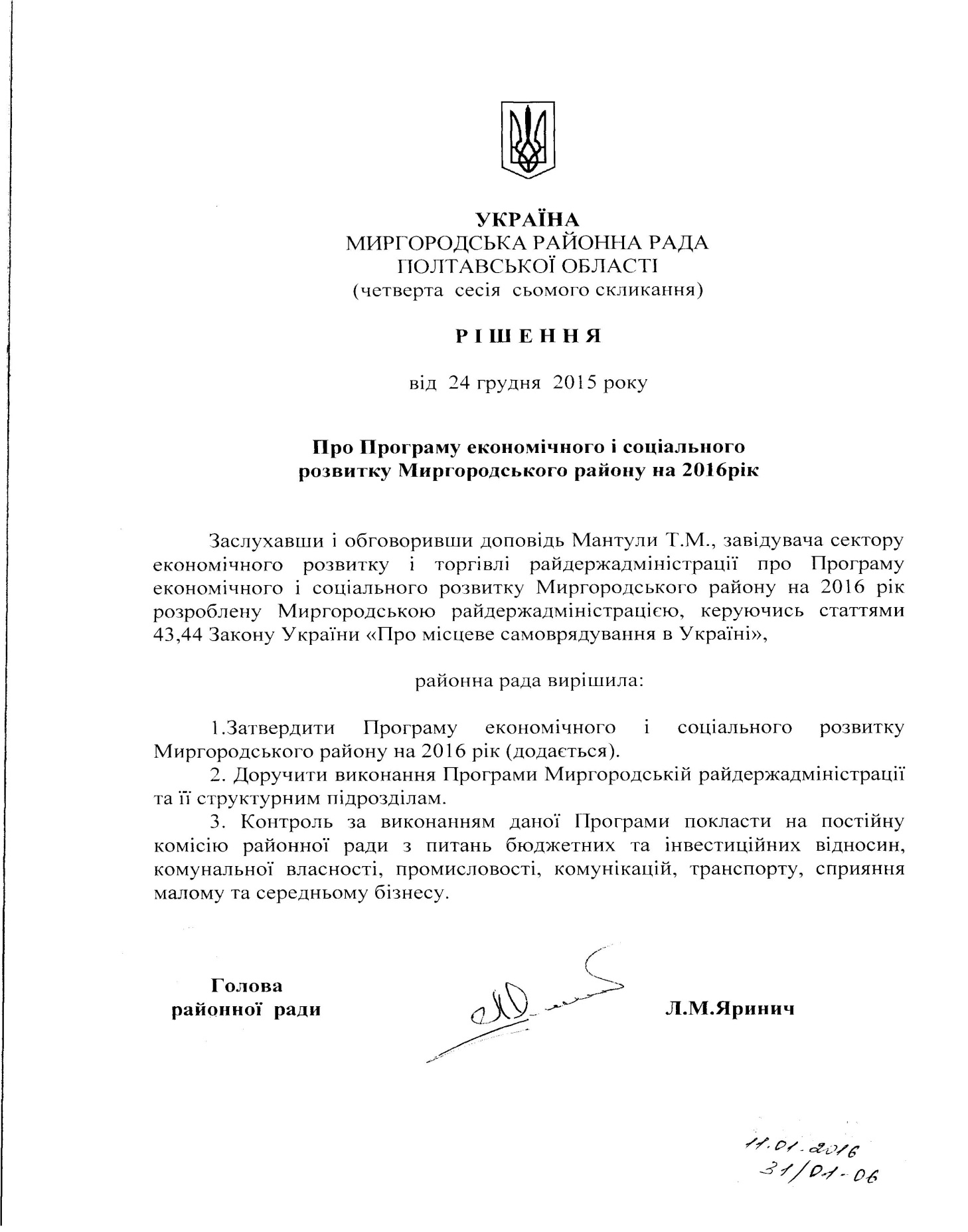 ЗМІСТВступ ………………………………………………………………………………….5ІЧАСТИНА I ЕКОНОМІЧНИЙ І СОЦІАЛЬНИЙ РОЗВИТОК РАЙОНУ У 2015 РОЦІ………..6ІІЦІЛІ ТА ЗАВДАННЯ ПРОГРАМИ…………………………………………………12ІІІФАКТОРИ СОЦІАЛЬНО-ЕКОНОМІЧНОГО ЗРОСТАННЯ……………………..13ІЧАСТИНА IIІ. РОЗВИТОК ЛЮДСЬКОГО КАПІТАЛУ151.1Розвиток трудового потенціалу та формування ринку праці……………….151.2 Соціальний захист…………………………………………………………......161.3Створення необхідних умов для переселенців з тимчасово окупованих територій………………………………………………………………………...181.4Пенсійне забезпечення …………………………………………………...........201.5Підтримка сім’ї, дітей та молоді………………………………………………211.6Охорона здоров’я ………………………………………………………………221.7Освіта……………………………………………………………………………231.8Культура………………………………………………………………………...261.9Фізична культура та спорт……………………………………………………..271.10Житлово-комунальне господарство…………………………………………..281.11Туристична та рекреаційно-курортна сфери………………………………....291.12Розбудова інформаційного суспільства та посилення взаємодії з громадськістю……………………………………..............................................291.13Охорона навколишнього природного середовища…………………………..30ІІ ПІДВИЩЕННЯ ЕФЕКТИВНОСТІ ВИКОРИСТАННЯ ЕКОНОМІЧНОГО ПОТЕНЦІАЛУ РАЙОНУ …………… ...….…………………………………………322.1Інвестиційна політика………………………………………………………….322.2Регуляторна політика та розвиток підприємництва…………………332.3Розвиток торгівлі……………………………………………………………….342.4Розвиток промисловості……………………………………………………….342.5 Будівництво та житлова політика…………………………………………….352.6 Розвиток інфраструктурних секторів ………………………………………..362.7Диверсифікація джерел енергопостачання та підвищення рівня енергоефективності…………………………………………………………….37ІІІРОЗВИТОК СІЛЬСЬКИХ ТЕРИТОРІЙ…………………………………………….383.1Модернізація агропромислового комплексу ………………………………..383.2Розвиток сучасних форм кооперації, покращення послуг, спроможності та технологій для забезпечення сталості малих фермерів та сімейних господарств……………………………………………………………………383.3Розвиток органічного сільського господарства та виробництва продуктів харчування……………………………………………………………………...39ІVРЕЗУЛЬТАТИ ВИКОНАННЯ ПРОГРАМИ………………………………………40ЧАСТИНА III………………………………………………………………..............41І ОСНОВНІ ПОКАЗНИКИ ТА БАЛАНСИ СОЦІАЛЬНО-ЕКОНОМІЧНОГО РОЗВИТКУ РАЙОНУ НА 2016 РІК ……………..42ІІ БЮДЖЕТ РОЗВИТКУ РАЙОНУ НА 2016 РІК........................................................56ІІІПЕРЕЛІК ТЕРИТОРІАЛЬНИХ КОМПЛЕКСНИХ (ЦІЛЬОВИХ) ПРОГРАМ, РЕАЛІЗАЦІЯ ЯКИХ ПЕРЕДБАЧАЄТЬСЯ В 2016 РОЦІ………………………….62ІVПЕРЕЛІК ПРОЕКТІВ РОЗВИТКУ РАЙОНУ (МІСТА), РЕАЛІЗАЦІЯ ЯКИХ ПЕРЕДБАЧАЄТЬСЯ У 2016 РОЦІ……………………………………………….....66ПоказникОдин.виміру2014р. звіт2015р. очікуване2016р. прогноз2016р.у % до2015р.Середньорічна чисельність наявного населення осіб32842321403165098,5Валова додана вартість у діючих цінах (виходячи із складових на рівні області)*млн.грн.390,3540,0610,0113,0у порівняних цінах, у % до попереднього року%94,5100,4100,9ХОбсяг реалізованої  промислової продукції (робіт, послуг) у відпускних цінахмлн.грн.----Валова продукція сільського господарства по всіх категоріях господарств у цінах 2010 року – всьогомлн.грн.857,9858,0863,4100,6у % до попереднього року%99,3100,0100,6ХФінансовий результат великих та середніх підприємств до оподаткування, всьогомлн.грн.192,4190,0200,0105,3Доходи місцевих бюджетів (без трансфертів з держбюджету)млн.грн.46,963,765,8103,3Податкові надходження місцевих бюджетівмлн.грн.46,663,565,5103,1Роздрібний товарооборот суб’єктів підприємницької діяльності всіх форм власності у діючих цінахмлн.грн.51,656,063,0112,5у % до попереднього року**%114,575,9100,5ХОбсяг освоєних (використаних) капітальних інвестицій за рахунок усіх джерел фінансування у фактичних цінахмлн.грн.54,975,083,0110,7у % до попереднього року у порівняних цінах **%83,8102,8100,2ХОбсяг освоєних (використаних) капітальних інвестицій у розрахунку на одну особугрн.1276,42333,52622,4112,4Обсяг прямих іноземних інвестицій по наростаючому підсумку – всього млн.дол.США0,50,50,5100,0у % до попереднього року%100,0100,0100,0ХОбсяг прямих іноземних інвестицій у розрахунку на одну особудол.США15,215,615,8101,3Кількість малих підприємств у розрахунку на 10 тис. осіб наявного населенняодиниць24,425,225,6101,6Середньомісячна заробітна платагрн.243529003300113,8Ріст середньомісячної заробітної плати до попереднього року%105,2119,1113,8ХКількість створених нових робочих місць (в усіх сферах економічної діяльності)одиниць300300300100,0ПоказникиОдин. виміру2014 звіт2015 очікуване2016 прогноз2016 у % до 2015Обсяг реалізованої промислової продукції (робіт, послуг) без ПДВ та акцизутис.грн.----у % до попереднього року (у відпускних цінах)%---ХВиробництво основних видів промислової продукції (у натуральному виразі)Виробництво основних видів промислової продукції (у натуральному виразі)Виробництво основних видів промислової продукції (у натуральному виразі)Виробництво основних видів промислової продукції (у натуральному виразі)Виробництво основних видів промислової продукції (у натуральному виразі)Виробництво основних видів промислової продукції (у натуральному виразі)Основна промислова продукція у натуральному виразішт.тонн----у % до попереднього року (у натуральному виразі)%---ХПоказники2014р. звіт2015р. очікуване2016р. прогноз2016р.у % до2015р.Валова продукція сільського господарства у порівнянних цінах 2010 року, млн. гривень857,9858,0863,4100,6у відсотках до попереднього року99,3100,0100,6Х в тому числі: рослинництво705,1702,0706,4100,6                        тваринництво152,8156,0157,1100,6Виробництво основних видів сільськогосподарської продукції, тис. тоннзернові культури – всього324,0290,1292,3100,8цукрові буряки фабричні57,058,258,8101,0олійні культури-всього73,782,081,999,9в тому числі: соняшник33,034,234,5100,9                 картопля76,076,276,4100,3                 овочі26,031,432,0101,9                 баштанні культури0,20,230,25108,7                 плоди та ягоди4,54,74,7102,2                 реалізація худоби і птиці: у живій вазі3,33,33,297,0у забійній вазі2,312,242,24100,0                 молоко39,740,841,2101,0                яйця, млн. штук21,722,222,099,1                вовна, у фізичній  вазі,  тонн 2,82,93,0103,4Показник2013/2014Маркетинго-вий рік2014/2015Маркетинго-вий рік2015/2016Маркетинго-вий рікІ. Попит на продукцію – всього401,6311,0311,71.1. Внутрішнього ринку – всього37,838,038,4      в тому числі:---1.1.1. фонд споживання3,93,93,81.1.2. насіння7,57,57,91.1.3. кормові цілі17,417,517,31.1.4 інше9,09,19,41.2. Зовнішнього ринку (експорт)340,4249,6249,91.3. Залишки на кінець маркетингового року23,423,423,4ІІ. Пропозиції продукції – всього401,6311,0311,72.1. Внутрішнього ринку – всього401,6311,0311,72.1.1. Власне виробництво 355,0287,6288,32.1.2. Запаси на початок маркетингового року46,623,423,42.2. Зовнішнього ринку (імпорт)---Споживання на душу населення по області (в перерахунку на борошно), кілограм за рік118,0119,0119,0Показник2014 рікзвіт2015  рікочікуване2016 рікпрогнозІ. Попит на продукцію – всього35,335,835,91.1. Внутрішнього ринку – всього 13,213,213,2      з нього:---1.1.1. фонд споживання8,08,08,01.1.2. інше споживання5,25,25,21.2. Зовнішнього ринку (експорт)22,122,622,7ІІ. Пропозиції продукції  – всього35,335,835,92.1. Внутрішнього ринку – всього35,335,835,92.1.1. Власне виробництво 35,335,835,92.1.2. Зміна запасів на кінець року---2.2. Зовнішнього ринку (імпорт)---Споживання на душу населення по області (кілограм за рік)243,0245,0247,0Показник2014 рікзвіт2015 рікочікуване2016 рікпрогнозІ. Попит на продукцію – всього2,32,32,31.1. Внутрішнього ринку – всього 1,81,81,8      з нього:---1.1.1. фонд споживання1,81,81,81.1.2. інше споживання---1.2. Зовнішнього ринку (експорт)0,50,50,5ІІ. Пропозиції продукції  – всього2,32,32,32.1. Внутрішнього ринку – всього2,32,32,32.1.1. Власне виробництво 2,32,32,32.1.2. Зміна запасів на кінець року---2.2. Зовнішнього ринку (імпорт)---Споживання на душу населення по області (кілограм за рік)55,556,056,5Показник2014 рікзвіт2015 рікочікуване2016 рікпрогнозІ. Попит на продукцію – всього21,822,322,01.1. Внутрішнього ринку – всього 11,711,711,71.1.1. фонд споживання11,211,211,21.1.2. інше споживання0,50,50,51.2. Зовнішнього ринку (експорт)10,110,610,3ІІ. Пропозиції продукції  – всього21,822,322,02.1. Внутрішнього ринку – всього21,822,322,02.1.1. Власне виробництво 21,722,222,02.1.2. Зміна запасів на кінець року0,10,1-2.2. Зовнішнього ринку (імпорт)---Споживання на душу населення по області  (штук за рік)340342345Показник2013/2014Маркетинговий рік2014/2015Маркетинговий рік2015/2016Маркетинговий рікІ. Попит на продукцію – всього0,4   0,40,41.1. Внутрішнього ринку – всього0,40,40,4         з нього:---1.1.1. фонд споживання0,40,40,41.1.2. інше споживання---1.2. Зовнішнього ринку (експорт)---1.3. Залишки на кінець маркетингового року---Споживання на душу населення по області (кілограм за рік)12,312,512,5ІІ. Пропозиції продукції – всього0,40,40,42.1. Внутрішнього ринку – всього0,40,40,4           в тому числі:---2.1.1. Залишки на початок маркетингового року---2.1.2. Власне виробництво0,40,40,42.2. Зовнішнього ринку (імпорт)---Показник2013/2014Маркетинговий рік2014/2015Маркетинговий рік2015/2016Маркетинговий рікІ. Попит на продукцію – всього1,21,21,21.1. Внутрішнього ринку – всього1,21,21,2         з нього:---1.1.1. фонд споживання1,21,21,21.1.2. формування держпродрезерву---1.1.3. інше споживання---1.2. Зовнішнього ринку (експорт)---1.3. Залишки на кінець маркетингового року---Споживання на душу населення по області (кілограм за рік)36,637,037,0ІІ. Пропозиції продукції – всього1,21,21,22.1. Внутрішнього ринку – всього---           в тому числі:---2.1.1.Залишки на початок маркетингового року---2.1.2. Власне виробництво---2.2. Зовнішнього ринку (імпорт)1,21,2     1,2									Показники2014р. звіт2015р. очікуване2016р. прогноз2016р.у % до2015р.Чисельність наявного населення на кінець року, осіб32625321253162598,4Кількість зайнятих в усіх сферах економічної діяльності, всього, чол.640564056405100,0Фіксований  ринок праці, чол. (чисельність незайнятого населення, яке перебувало на обліку в центрах зайнятості протягом року)220523992700112,5Показник2014р. звіт2015р. очікуване2016р. прогнозОбсяг реалізовано продукції (товарів, послуг) малими підприємствами, млрд. грн.624,0627,5637,5Частка реалізованої продукції (товарів, послуг) малими підприємствами у загальному обсязі реалізованої продукції (товарів, послуг), %26,228,528,5Кількість зайнятих працівників на малих підприємствах, тис. осіб225922652265Частка кількості зайнятих працівників малих підприємств у загальній кількості зайнятих працівників підприємств, %36,236,036,0Перелік обєктів2015 рікочікуване тис. грн.2016 рік прогноз тис. грн.Загальна площа житла, всього (тис. кв. метрів загальної площі)0,6500,750 Капітальний ремонт будинку культури в с. Солонці Миргородського району Полтавської області339,8Реконструкція системи водозабезпечення с. Попівка Миргродського району Полтавської області169,7Реконструкція системи водопостачання в с. Клюшниківка Миргородського району Полтавської області274,6Капітальний ремонт будинку культури на 250 місць в смт Ромодан Миргородського району Полтавської області.294,2Капітальний ремонт покрівлі Великообухівської ЗОШ I-III ступенів в с. В. Обухівка Миргородського району Полтавської області144,3Будівництво вуличного освітлення в с. В. Сорочинці Миргородського району Полтавської області. (КТП 590, КТП 699, КТП 641, КТП 626, КТП 651, КТП 801)507,5Реконструкція водонапірної вежі в смт Комишня по вул. Леніна, 10-а533,8Реконструкція вуличного водогону в смт Комишня по вул. Леніна, Першотравнева, Щорса, пров. 1-й Леніна.330,0 866,4Капітальний ремонт будинку культури в с. Зелений Кут Миргородського району Полтавської області300,0 253,9 Капітальний ремонт будинку культури в с. Савинці Миргородського району Полтавської області 476,0 535,2 Будівництво артезіанської свердловини і водонапірної вежі для водопостачання населення с. Гасенки Клюшниківської сільської ради Миргородського району Полтавської області619,2523,6Будівництво водопроводу по вул. Ватутіна в с. Гасенки Клюшниківської сільської ради Миргородського району Полтавської області416,7340,8Реконструкція системи водопостачання с. Олефирівка Миргородського району Полтавської області350,0 Будівництво вуличного водогону в с. Вовнянка Миргородського району Полтавської області.450,0 Капітальний ремонт Савинцівської загальноосвітньої школи I-III ступенів Миргородського району Полтавської області 3800,5 Реконструкція недобудованої будівлі дитячого садка «Ластівка» в с. В. Сорочинці Миргородського району Полтавської області8355,9Капітальний ремонт стін та фундаменту сільського будинку культури, вул. Холода,22, с. Зуївці, Миргородський район, Полтавська область278,1 Капітальний ремонт покрівлі дитячої музичної школи по вул.. Першотравневій, 19 смт Ромодан  Миргородського району  Полтавської області305,8Будівництво полігона твердих побутових відходів для с. Великі Сорочинці Миргородського району, Полтавської області на місці існуючого невпорядкованого сміттєзвалища (перша черга)1608,6Показник2014р. звіт2015р. очіку-ване2016р. прогноз2016р.у % до2015р.Захворюваність населення на 1 тисячу населення, всього1832,81831,51729,294,4у тому числі:хвороби системи кровообігу906,5905,5879,597,1травми, отруєння та деякі інші наслідки дії зовнішніх причин53,250,949,597,2злоякісні новоутворення44,744,944,9100,0активний туберкульоз0,60,60,5693,3хвороби органів дихання122,1120,5119,399,0хвороби органів травлення228,1228,0226,599,3Смертність населення за основними причинами на 1 тисячу населення, всього18,8817,817,095,5у тому числі:хвороби системи кровообігу12,2510,510,297,1травми та отруєння та деякі інші наслідки дії зовнішніх причин1,150,90,888,8Новоутворення2,142,42,291,6Материнська смертність на 1 тисячу живо народжених----Смертність дітей до 1 року життя на 1тисячу живо народжених5,14,73,676,6Очікувана тривалість життя при народженні, роки, у тому числі:68,668,769,0100,4Чоловіки616364101,5Жінки727374101,4Показник2014р. звіт2015р. очікуване2016р. прогноз2016р.у % до2015р.Загальна чисельність лікарів у закладах охорони здоров’я усіх форм підпорядкування,  осіб, з зубними208202,25205,25101,5Загальна чисельність лікарів у закладах охорони здоров’я усіх форм підпорядкування,  осіб, без зубних208202,25205,25101,5Показник2014р. звіт2015р. очікуване2016р. прогноз2016р.у % до2015р.Місткість амбулаторно-поліклінічних закладів        (відвідувань за зміну)362534743625104,3Кількість лікарняних закладів, одиниць233100,0Кількість лікарняних ліжок, одиниць370370370100,0Показник2014р. звіт2015р. очікуване2016р. прогноз2016р.у % до2015р.Кількість осіб, що займаються спортом, осіб240024002400100,0Кількість осіб, що залучені до занять в дитячо-юнацьких спортивних школах, спеціалізованих дитячо-юнацьких спортивних школах, школах вищої спортивної майстерності, осіб219219219100,0Кількість тренерів, що проводять заняття,  осіб999100,0Показник2014р. звіт2015р. очікуване2016р. прогноз2016р.у % до2015р.Стадіони, одиниць----Спортивні зали площею не менш як 162 кв. метрів одиниць212121100,0Плавальні басейни, одиниць----Спортивні майданчики, одиниць626565100,0 Кількість підприємств, установ, організацій, де проводиться фізкультурно-оздоровча робота, одиниць (без урахування кількості загальноосвітніх, професійно-технічних та вищих навчальних закладів)151515100,0Кількість дитячо-підліткових фізкультурно-спортивних клубів за місцем проживання населення, одиниць----Кількість дитячо-юнацьких спортивних шкіл, спеціалізованих дитячо-юнацьких спортивних шкіл, шкіл вищої спортивної майстерності, одиниць111100,0Показник2014/2015звіт2015/2016очікуване2016/2017 прогноз2017р. у % до 2016р.Кількість загальноосвітніх навчальних закладів – всього, одиниць у тому числі:212121100,0Денних212121100,0Вечірніх----Із загальної кількості загальноосвітніх навчальних закладів – приватні заклади – всього, одиниць----Кількість учнів – всього, осіб23492235214596,0 у тому числі:у денних загальноосвітніх навчальних закладах 23492235214596,0 у вечірніх загальноосвітніх навчальних закладах ----Із загальної кількості учнів – у приватних загальноосвітніх навчальних закладах, осіб----Кількість педагогічних працівників – всього,  осіб41442739592,5 у тому числі кількість педагогічних працівників у приватних закладах, осіб----Середня кількість учнів на одного вчителя – всього, осіб 5,75,25,4103,8 у тому числі у приватних загальноосвітніх навчальних закладах----Введення в експлуатацію загальноосвітніх навчальних закладів за рахунок усіх джерел фінансування – всього, учнівських місць----Показник2014/2015 звіт2015/2016 очікуване2016/2017 прогноз2016р. у % до 2017р.Кількість закладів – всього, одиниць212121100,0у тому числі:----у міських поселеннях222100,0у сільській місцевості191919100,0Кількість учнів у  закладах – всього,  осіб23492235214596у тому числі:----у міських поселеннях45242238290,5у сільській місцевості18971813176397,2Середня наповнюваність класів – всього, учнів*11,711,31197,3у тому числі:----у міських поселеннях16,716,214,790,7у сільській місцевості10.9710,610,498,1Кількість учнів, які навчаються у другу зміну, - всього, осіб----у тому числі:----у міських поселеннях----у сільській місцевості----Питома вага учнів, які навчаються у другу зміну, у відсотках до загальної кількості учнів----у тому числі:----у міських поселеннях----у сільській місцевості----Кількість учителів – всього, осіб41442739592,5у тому числі:----у міських поселеннях53544990,7у сільській місцевості36137334692,8Кількість учнів на одного учителя – всього5,75,25,4103,8у тому числі:----у міських поселеннях8,57,87,8100у сільській місцевості5,34,85,1106,3Показник2015р.звіт2016р.звіт2017р. очікуване2017р.у % до2016р.Здобуття повної загальної середньої освіти – всього, у відсотках до загальної кількості випускників 9 класів28620317988,2з них:у 10 класах загальноосвітніх навчальних закладів20712411995,9у професійно-технічних загальноосвітніх навчальних 20131076,9у вищих навчальних закладах І, ІІ рівнів акредитації59565089,3Показники2014р. звіт2015р. очікуване2016р. прогнозКількість дитячих будинків сімейного типу111     в них дітей-вихованців777Кількість прийомних сімей111     в них прийомних дітей222Кількість притулків для неповнолітніх---Кількість центрів соціально-психологічної реабілітації дітей---Кількість дітей, влаштованих у притулки для неповнолітніх, з них:---безпритульних, схильних до бродяжництва  та жебракування---Центри соціальних служб для сім’ї, дітей та молоді, в тому числі сільські та селищні, одиниць1-1-1-Центри соціально-психологічної допомоги, одиниць---Центри матері та дитини, одиниць---Соціальні гуртожитки, одиниць---Центри соціально-психологічної реабілітації дітей та молоді з функціональними обмеженнями, одиниць---Центрів для ВІЛ–інфікованих дітей та молоді, одиниць---№ з\пНайменування об’єктівЗагальний обсяг фінансування у 2016 р.,тис. грн.Джерела фінансування у 2016 році, тис. грн.Джерела фінансування у 2016 році, тис. грн.Джерела фінансування у 2016 році, тис. грн.Джерела фінансування у 2016 році, тис. грн.№ з\пНайменування об’єктівЗагальний обсяг фінансування у 2016 р.,тис. грн.Державний бюджет Місцевий бюджетКошти підприємствІнші джерела незаборонені законом12345671.Сучасний генеральний план села – перший крок до  успішної громади (с. В. Сорочинці).	449,1404,244,9--2.Придбання пожежного автомобіля загального призначення 3608,63247,7360,9--3.Створення комплексної системи поводження в ТВП у Миргородському районі 1418,91277,0141,9--4.Будівництво вуличного водогону в с. Вовнянка450,0-450,0--5.Реконструкція вуличного водогону в смт Комишня, вул. Щорса, Гагаріна, Мостова, Степова500,0-500,0--6.Реконструкція системи водопостачання с. Олефірівка, Савинцівської сільської ради350,0---350,07.Будівництво водопроводу по вул. Коцюбинського, с. Гасенки, Клюшниківської селищної ради750,0-750,0--8.Будівництво артезіанської свердловини і водонапірної вежі для водопостачання населення с . Гасенки Клюшниківської сільської ради Миргородського району Полтавської області523,6-523,6--9.Будівництво водопроводу по вул. Ватутіна в с. Гасенки Клюшниківської сільської ради Миргородського району Полтавської області340,8-340,8--10.Розчистка р. Хорол та намиття громадського пляжу в с. Білики500,0-500,0--11.Встановлення вуличного освітлення по вул. Мальцівська, Королівська, Садова в с. Ярмаки35,0-35,0--12.Встановлення лінії вуличного освітлення в с. Остапівка80,0-80,0--13.Реконструкція вуличного освітлення в с. Шульги 70,0-70,0--14.Капітальний ремонт дороги по вул. Петровського с. Зубівка239,6-239,6--15.Капітальний ремонт дороги по вул. Лесі Українки в с. Бакумівка Черевківська сільська рада446,0-90,0-356,016.Капітальний ремонт дороги проїзду вул. Лесі Українки в с. Черевки  191,0-40,0-151,017.Капітальний ремонт дороги по вул. Леніна в смт Ромодан 55,0-25,0-30,018.Капітальний ремонт дороги по вул. Щорса, смт Комишня117,5-117,5--19.Капітальний ремонт дороги по вул. Червонознаменка, смт Комишня200,0-200,0--20.Поточний ремонт доріг с. Шахворостівка300,0-300,0--21.Поточний ремонт доріг с. Білики150,0-150,0--22.Поточний ремонт доріг смт Комишня, вул. Комсомольська, Червоноармійська, провулок Комсомольський250,0-250,0--23.Реконструкція СТФ ТОВ «Промінь Приват»800,0--800,0-24.Реконструкція корівника ПП «ім. Зубковського»200,0--200,0-25.Ремонт покрівлі Біликівського навчально-виховного комплексу180,0-90,0-90,026.Капітальний ремонт Савинцівської загальноосвітньої школи I-III ступенів Миргородського району Полтавської області3800,5---3800,527.Будівництво дошкільного навчального закладу в с. В. Сорочинці Миргородського району Полтавської області8355,9---8355,928.Капітальний ремонт покрівлі дитячої музичної школи по вул.. Першотравневій, 19 смт Ромодан  Миргородського району  Полтавської області    305,8---    305,829.Капітальний ремонт будинку культури в с. Зелений Кут Савинцівської сільської ради Миргородського району Полтавської області253,9---253,930.Капітальний ремонт стін та фундаменту сільського будинку культури, вул. Холода,22, с. Зуївці, Миргородський район, Полтавська область278,1---278,131.Капітальний ремонт будинку культури в с. Савинці Миргородського району Полтавської області535,2---535,232.Капітальний ремонт будинку культури в с. Солонці Миргородського району Полтавської області165,0---165,033.Облаштування соціальних об’єктів та будівель громадського призначення засобами доступності для осіб з обмеженими можливостями та інших маломобільних груп населення150,0---150,034.Капітальний ремонт площі біля стели Визволителя 218 Ромодано-Київської дивізії по вул.. Першотравнева в смт Ромодан130,0-52,0-78,035.Розробка генерального плану с. Гаркушинці200,0-200,0--36.Розробка генерального плану с. Рибальське100,0-100,0--37.Розробка генерального плану с. Клюшниківка105,8-105,8--38.Розробка генерального плану с. Гасенки111,3-111,3--39.Придбання спеціалізованого автомобіля – сміттєвоза (в рамках Стратегії соціального партнерства між ПрАТ Нафтогазвидобування і Миргородським районом) с. Великі Сорочинці750,0-120,0-630,040.Будівництво полігону ТПВ для с. Великі Сорочинці на місці існуючого невпорядкованого сміттєзвалища – Ι черга та ΙΙ черги у 2016 році2296,2     (в цінах 2013р.)---2296,241.Капітальний ремонт покрівлі та фасаду будівлі комунального закладу Миргородської ЦПМСД по вул. Гоголя, 149 м. Миргород600,0---600,042.Придбання лікувально-діагностичного обладнання та персональних ком’ютерів АЗПСМ району210,0-200,0-10,043.Придбання спецавтомобіля швидкої медичної допомоги для Савинцівської сільської ради170,0---170,044.Часткова заміна теплотраси в АЗПСМ с. Комишня350,0-300,0-50,045.Капітальний ремонт пологово-гінекологічного відділення Миргородської ЦРЛ800,0-800,0--46.Капітальний ремонт хірургічного відділення з гнійно-септичними ліжками миргородської ЦРЛ500,0-500,0--47.Капітальний ремонт покрівлі лікувального корпусу Миргородської ЦРЛ у м. Миргород по вул. Лікарняній, 1400,0-400,0--Всього32772,84928,98188,31000,018655,6№п/пНазва цільової програмиКоли і яким документом затвердженаВідповідальні за реалізацію програми№п/пНазва цільової програмиКоли і яким документом затвердженаВідповідальні за реалізацію програми№п/пНазва цільової програмиКоли і яким документом затвердженаВідповідальні за реалізацію програми12341.Програма «Питна вода Миргородщини» на 2006 – 2020 рокиРішенням 22 сесії районної ради 4 скликання від 21.10.2005 рокуСектор інфраструктури, житлово-комунального господарства та будівництва райдержадміністрації, сільські, селищні ради2.Програми сприяння створенню об’єднання співвласників багатоквартирних будинків Миргородського районуРішенням 4 сесії районної ради 6 скликання від 20.01.2011 рокуСектор інфраструктури, житлово-комунального господарства та будівництва райдержадміністрації, сільські, селищні ради3.Інвестиційно-інноваційна програма Миргородського району Полтавської області на 2012-2016 рокиРішенням 13 сесії районної ради 6 скликання від 10.02.2012 рокуСектор економічного розвитку і торгівлі райдержадміністрації4.Програма «Екологія Миргородщини до 2021 року»Рішенням 20 сесії районної ради 6 скликання від 19.02.2013 рокуУправління агропромислового розвитку райдержадміністрації5.Комплексна програма соціального захисту осіб з обмеженими фізичними можливостями на 2013 – 2020 роки Рішенням 22 сесії районної ради 6 скликання від 09.07.2013 рокуУправління праці і соціального захисту населення райдержадміністрації6.Районна Програма зайнятості населення до 2017 року Рішенням 22 сесії районної ради 6 скликання від 09.07.2013 рокуУправління праці і соціального захисту населення райдержадміністрації7.Стратегія соціального партнерства ПрАТ «Нафтогазвидобування» з органами виконавчої влади та місцевого самоврядування Миргородського району на 2014-2016 рокиРішенням 30 сесії районної ради 6 скликання від 30.04.2014 рокуРайонна державна адміністрація, Великосорочинська, Савинцівська, Солонцівська сільські ради8.Програма зниження рівня злочинності в Миргородському районі на 2014-2020 рокиРішенням 36 сесії районної ради 6 скликання від 16.01.2015 рокуФінансове управління райдержадміністрації, міськрайонний відділ (з обслуговування м. Миргорода та Миргородського району) ГУ МВС України в Полтавській області9.Комплексна Програма розвитку цивільного захисту Миргородського району на 2015-2019 роки Рішенням 38 сесії районної ради 6 скликання від 05.03.2015 рокуСектор містобудування та архітектури райдержадміністрації10.Програма розвитку туризму «Миргородщина туристична» на 2015-2017 рокиРішенням 43 сесії районної ради 6 скликання від 23.09.2015 рокуВідділ культури і архіву райдержадміністрації11.Програма по проведенню першочергових заходів щодо збагачення та розвитку культури і духовності Миргородщини на 2016-2020 рокиРішенням 2 сесії районної ради 7 скликання від 20.11.2015 року Відділ культури і архіву райдержадміністрації12.Програма забезпечення пожежної безпеки на 2016-2020 рокиРішенням 2 сесії районної ради 7 скликання від 20.11.2015 року Комунальна організація «Місцева пожежна охорона»13.Комплексна програма розвитку первинної медико-санітарної допомоги Миргородського району на 2016-2020 рокиРішенням 2 сесії районної ради 7 скликання від 20.11.2015 року Центр первинної медико-санітарної допомоги Миргородського району14.Комплексна програма соціального захисту соціально незахищених громадян Миргородського району на 2016-2020 рокиРішенням 2 сесії районної ради 7 скликання від 20.11.2015 року Миргородський районний територіальний центр соціального обслуговування (надання соціальних послуг)15.Комплексна програма підтримки учасників АТО та членів їх сім’ї мешканців Миргородського районуРішенням 2 сесії районної ради 7 скликання від 20.11.2015 року Управління праці і соціального захисту населення райдержадміністрації16.Комплексна програма «Підвищення ефективності надання вторинної (спеціалізованої) медичної допомоги в Миргородській центральній районній лікарні у 2016-2020 роках»Рішенням 2 сесії районної ради 7 скликання від 20.11.2015 року Миргородська центральна районна лікарня17.Програма правової освіти населення Миргородського району на 2016-2020 рокиРішенням 3 позачергової сесії районної ради 7 скликання від 09.12.2015 рокуМиргородське міськрайонне управління юстиції18.Програма підготовки молоді Миргородського району до військової служби на 2016-2020 рокиРішенням 3 позачергової сесії районної ради 7 скликання від 09.12.2015 рокуМиргородський об’єднаний міський військовий комісаріат19.Програма підтримки заходів мобілізації та забезпечення територіальної оборони на 2016 рік в Миргородському районіРішенням 4 сесії районної ради 7 скликання від 24.12.2015 рокуМиргородський об’єднаний міський військовий комісаріат20.Комплексна програма розвитку освіти Миргородського району на 2016-2020 рокиРішенням 4 сесії районної ради 7 скликання від 24.12.2015 рокуВідділ освіти райдержадміністрації21.Програма розвитку фізичної культури та спорту Миргородського району на 2016 -2020 рокиРішенням 4 сесії районної ради 7 скликання від 24.12.2015 рокуВідділ освіти райдержадміністрації22.Програма забезпечення власним житлом дітей-сиріт та дітей, позбавлених батьківського піклування, у Миргородському районі на 2016-2020 рокиРішенням 4 сесії районної ради 7 скликання від 24.12.2015 рокуСлужба у справах дітей райдержадміністрації23.Програма розвитку інформаційної сфери району на 2016-2020 рокиРішенням 4 сесії районної ради 7 скликання від 24.12.2015 рокуВідділ організаційно-кадрової роботи апарату райдержадміністрації24.Програма покращення умов обслуговування платників податків Миргородського району та збільшення надходжень до Державного та місцевих бюджетів на 2016-2019 рокиРішенням 4 сесії районної ради 7 скликання від 24.12.2015 рокуМиргородська об’єднана державна податкова інспекція25.Програма розвитку дорожнього господарства на 2016-2018 рокиНоваСектор інфраструктури, житлово-комунального господарства та будівництва райдержадміністрації, сільські, селищні ради26.Збережемо енергоресурси Миргородщини на 2016-2017 рокиНоваСектор інфраструктури, житлово-комунального господарства та будівництва райдержадміністрації, сільські, селищні ради27.Програма створення (оновлення) містобудівної документації на 2016-2017 рокиНоваСектор містобудування та архітектури райдержадміністрації28.Програма із створення містобудівного кадаструНоваСектор містобудування та архітектури райдержадміністрації№ з\пНазва проектуЗагальний обсяг фінансування у 2016 р., тис. грн.Джерела фінансування у 2016 році, тис. грн.Джерела фінансування у 2016 році, тис. грн.Джерела фінансування у 2016 році, тис. грн.Джерела фінансування у 2016 році, тис. грн.Економічний (соціальний) ефект від реалізації проекту№ з\пНазва проектуЗагальний обсяг фінансування у 2016 р., тис. грн.Державний бюджет Обласний бюджетБюджети міст, районів, селищ, сіл тощоІнші джерелаЕкономічний (соціальний) ефект від реалізації проекту123456781. Інвестиційні програми (проекти), що можуть реалізуватися за рахунок коштів Державного фонду регіонального розвитку1. Інвестиційні програми (проекти), що можуть реалізуватися за рахунок коштів Державного фонду регіонального розвитку1. Інвестиційні програми (проекти), що можуть реалізуватися за рахунок коштів Державного фонду регіонального розвитку1. Інвестиційні програми (проекти), що можуть реалізуватися за рахунок коштів Державного фонду регіонального розвитку1. Інвестиційні програми (проекти), що можуть реалізуватися за рахунок коштів Державного фонду регіонального розвитку1. Інвестиційні програми (проекти), що можуть реалізуватися за рахунок коштів Державного фонду регіонального розвитку1. Інвестиційні програми (проекти), що можуть реалізуватися за рахунок коштів Державного фонду регіонального розвитку1. Інвестиційні програми (проекти), що можуть реалізуватися за рахунок коштів Державного фонду регіонального розвитку1.1Сучасний генеральний план села – перший крок до  успішної громади (с. В. Сорочинці).	449,1404,2-44,9-Забезпечення містобудівною документацією населених пунктів району1.2Придбання пожежного автомобіля загального призначення 3608,63247,7-360,9-Своєчасне реагування на надзвичайні ситуації1.3Створення комплексної системи поводження в ТВП у Миргородському районі 1418,91277,0-141,9-Створення передумов для підвищення культури споживання та управління відходами2. Проекти реалізація яких передбачається за рахунок залучення міжнародної технічної допомоги2. Проекти реалізація яких передбачається за рахунок залучення міжнародної технічної допомоги2. Проекти реалізація яких передбачається за рахунок залучення міжнародної технічної допомоги2. Проекти реалізація яких передбачається за рахунок залучення міжнародної технічної допомоги2. Проекти реалізація яких передбачається за рахунок залучення міжнародної технічної допомоги2. Проекти реалізація яких передбачається за рахунок залучення міжнародної технічної допомоги2. Проекти реалізація яких передбачається за рахунок залучення міжнародної технічної допомоги2. Проекти реалізація яких передбачається за рахунок залучення міжнародної технічної допомоги2.1-3. Проекти обласного конкурсу розвитку територіальних громад Полтавської області3. Проекти обласного конкурсу розвитку територіальних громад Полтавської області3. Проекти обласного конкурсу розвитку територіальних громад Полтавської області3. Проекти обласного конкурсу розвитку територіальних громад Полтавської області3. Проекти обласного конкурсу розвитку територіальних громад Полтавської області3. Проекти обласного конкурсу розвитку територіальних громад Полтавської області3. Проекти обласного конкурсу розвитку територіальних громад Полтавської області3. Проекти обласного конкурсу розвитку територіальних громад Полтавської області3.1-4. Інші проекти4. Інші проекти4. Інші проекти4. Інші проекти4. Інші проекти4. Інші проекти4. Інші проекти4. Інші проекти4.1Будівництво вуличного водогону в с. Вовнянка450,0--450,0-Покращення соціально – побутових умов проживання; підвищення санітарно – гігієнічного рівня; зниження показників захворюваності населення пов’язаних з вживанням неякісної питної води4.2Реконструкція вуличного водогону в смт Комишня, вул. Щорса, Гагаріна, Мостова, Степова500,0--500,0-Покращення соціально – побутових умов проживання4.3Реконструкція системи водопостачання с. Олефірівка, Савинцівської сільської ради350,0---350,0Покращення соціально – побутових умов проживання 4.4Будівництво водопроводу по вул. Коцюбинського, с. Гасенки, Клюшниківської селищної ради750,0--750,0-Забезпечення місцевого населення питною водою4.5Будівництво артезіанської свердловини і водонапірної вежі для водопостачання населення с . Гасенки Клюшниківської сільської ради Миргородського району Полтавської області523,6--523,6-Забезпечення якісним водопостачанням мешканців села4.6Будівництво водопроводу по вул. Ватутіна в с. Гасенки Клюшниківської сільської ради Миргородського району Полтавської області340,8--340,8-Забезпечення якісним водопостачанням мешканців села4.7Розчистка р. Хорол та намиття громадського пляжу в с. Білики500,0--500,0-Поліпшення умов відпочинку жителів громади4.8Встановлення вуличного освітлення по вул. Мальцівська, Королівська, Садова в с. Ярмаки35,0--35,0-Поліпшення ситуації в населеному пункті щодо освітлення в нічний час4.9Встановлення лінії вуличного освітлення в с. Остапівка80,0--80,0-Поліпшення ситуації в населеному пункті щодо освітлення в нічний час4.10Реконструкція вуличного освітлення в с. Шульги 70,0--70,0-Покращення інфраструктури населених пунктів селищної ради4.11Капітальний ремонт дороги по вул. Петровського с. Зубівка239,6--239,6-Покращення руху автотранспорту4.12Капітальний ремонт дороги по вул. Лесі Українки в с. Бакумівка Черевківська сільська рада446,0--90,0356,0Покращення руху автотранспорту4.13Капітальний ремонт дороги проїзду вул. Лесі Українки в с. Черевки  191,0--40,0151,0Покращення руху автотранспорту4.14Капітальний ремонт дороги по вул. Леніна в смт Ромодан 55,0--25,030,0Покращення руху автотранспорту4.15Капітальний ремонт дороги по вул. Щорса, смт Комишня117,5--117,5-Покращення руху автотранспорту4.16Капітальний ремонт дороги по вул. Червонознаменка, смт Комишня200,0--200,0-Покращення руху автотранспорту4.17Поточний ремонт доріг с. Шахворостівка300,0--300,0-Покращення руху автотранспорту4.18Поточний ремонт доріг с. Білики150,0--150,0-Покращення руху автотранспорту4.19Поточний ремонт доріг смт Комишня, вул. Комсомольська, Червоноармійська, провулок Комсомольський250,0--250,0-Покращення інфраструктури населених пунктів селищної ради4.20Реконструкція СТФ ТОВ «Промінь Приват»800,0---800,0Впровадження сучасних технологій у виробництві молока з дотриманням вимог до його якості4.21Реконструкція корівника ПП «ім. Зубковського»200,0---200,0Збільшення виробництва продуктів тваринництва4.22Ремонт покрівлі Біликівського навчально-виховного комплексу180,0--90,090,0Забезпечення нормального навчального процесу4.23Капітальний ремонт Савинцівської загальноосвітньої школи I-III ступенів Миргородського району Полтавської області3800,5---3800,5Покращення технічного стану, створення комфортного життєвого простору приміщення будинку культури4.24Будівництво дошкільного навчального закладу в с. В. Сорочинці Миргородського району Полтавської області8355,9---8355,9Вирішення питання забезпечення функціонування дошкільного навчального закладу4.25Капітальний ремонт покрівлі дитячої музичної школи по вул.. Першотравневій, 19 смт Ромодан  Миргородського району  Полтавської області    305,8---    305,8Покращення технічного стану, створення комфортного життєвого простору приміщення школи4.26Капітальний ремонт будинку культури в с. Зелений Кут Савинцівської сільської ради Миргородського району Полтавської області253,9---253,9Забезпечення якісним теплопостачанням будинку культури4.27Капітальний ремонт стін та фундаменту сільського будинку культури, вул. Холода,22, с. Зуївці, Миргородський район, Полтавська область278,1---278,1Покращення технічного стану, створення комфортного життєвого простору приміщення будинку культури4.28Капітальний ремонт будинку культури в с. Савинці Миргородського району Полтавської області535,2---535,2Покращення технічного стану, створення комфортного життєвого простору приміщення будинку культури4.29Капітальний ремонт будинку культури в с. Солонці Миргородського району Полтавської області165,0---165,0Покращення технічного стану, створення комфортного життєвого простору приміщення будинку культури4.30Облаштування соціальних об’єктів та будівель громадського призначення засобами доступності для осіб з обмеженими можливостями та інших маломобільних груп населення150,0---150,0Створення комфортного життєвого середовища для осіб з обмеженими фізичними можливостями.4.31Капітальний ремонт площі біля стели Визволителя 218 Ромодано-Київської дивізії по вул.. Першотравнева в смт Ромодан130,0--52,078,0Покращення пішохідного руху 4.32Розробка генерального плану с. Гаркушинці200,0--200,0-Забезпечення містобудівною документацією населених пунктів району4.33Розробка генерального плану с. Рибальське100,0--100,0-Забезпечення містобудівною документацією населених пунктів району4.34Розробка генерального плану с. Клюшниківка105,8--105,8-Забезпечення містобудівною документацією населених пунктів району4.35Розробка генерального плану с. Гасенки111,3--111,3-Забезпечення містобудівною документацією населених пунктів району4.36Придбання спеціалізованого автомобіля – сміттєвоза (в рамках Стратегії соціального партнерства між ПрАТ Нафтогазвидобування і Миргородським районом) с. Великі Сорочинці750,0--120,0630,0Надання якісних комунальних послуг, покращення благоустрою населеного пункту4.37Будівництво полігону ТПВ для с. Великі Сорочинці на місці існуючого невпорядкованого сміттєзвалища – Ι черга та ΙΙ черги у 2016 році2296,2     (в цінах 2013р.)---2296,2Регулярне збирання та вивезення, розміщення відходів на полігон твердих побутових відходів; покращення екологічної ситуації та благоустрою села в цілому4.38Капітальний ремонт покрівлі та фасаду будівлі комунального закладу Миргородської ЦПМСД по вул. Гоголя, 149 м. Миргород600,0---600,0Покращення стану будівлі лікарняного закладу, енергозбереження4.39Придбання лікувально-діагностичного обладнання та персональних ком’ютерів АЗПСМ району210,0--200,010,0Покращення технічного стану, оснащення закладу та його структурних підрозділів обладнанням4.40Придбання спецавтомобіля швидкої медичної допомоги для Савинцівської сільської ради170,0---170,0Своєчасне реагування на виклики населення, забезпечення населення якісною первинною медичною допомогою4.41Часткова заміна теплотраси в АЗПСМ с. Комишня350,0--300,050,0Забезпечення нормального теплового режиму, створення комфортних умов для перебування пацієнтів4.42Капітальний ремонт пологово-гінекологічного відділення Миргородської ЦРЛ800,0--800,0-Створення комфортних умов для перебування пацієнтів4.43Капітальний ремонт хірургічного відділення з гнійно-септичними ліжками миргородської ЦРЛ500,0--500,0-Створення комфортних умов для перебування пацієнтів4.44Капітальний ремонт покрівлі лікувального корпусу Миргородської ЦРЛ у м. Миргород по вул. Лікарняній, 1400,0--400,0-Створення комфортних умов для перебування пацієнтівВСЬОГО32772,84928,90,08188,319655,6